ΣΑΒΒΑΤΟ, 07/1105:30		ΕΡΤ ΣΑΒΒΑΤΟΚΥΡΙΑΚΟΕνημερωτική εκπομπή με τον Γιάννη Σκάλκο και τον Κώστα ΛασκαράτοΤο πιο «διαβασμένο» δίδυμο της πρωινής ενημέρωσης έρχεται στην ΕΡΤ, κάθε Σάββατο και Κυριακή πρωί, στις 05:30.Πολύπλευρη ενημέρωση και ανοιχτό μικρόφωνο σε κάθε άποψη.Όσα μας απασχολούν σήμερα, αλλά και όσα πρέπει να γνωρίζουμε, για να προετοιμαστούμε σωστά για το αύριο.Κοινωνία, πολιτική, οικονομία, αθλητισμός. Ειδήσεις από την Ελλάδα και τον κόσμο. Ενημέρωση για όλη την οικογένεια.09:00		ΕΙΔΗΣΕΙΣ – ΑΘΛΗΤΙΚΑ – ΚΑΙΡΟΣ09:15		ΚΑΤΙ ΤΡΕΧΕΙ ΜΕ ΤΗ ΜΑΡΙΟΝΕνημερωτική εκπομπή με τη Μάριον Μιχελιδάκη“Η νέα εκπομπή, με τη Μάριον Μιχελιδάκη, θα παρουσιάζει την επικαιρότητα που «τρέχει» και όλα τα θέματα που μας αφορούν και επηρεάζουν τη ζωή μας.Φέτος, τα Σαββατοκύριακα θα τα περνάμε μαζί, στην ΕΡΤ, με πολλά και ενδιαφέροντα θέματα για το περιβάλλον, για την υγεία και την ψυχολογία μας, για τον πολιτισμό, για την ψυχαγωγία και τη διασκέδασή μας, για τις νέες τεχνολογικές ανακαλύψεις, τη νέα επιχειρηματικότητα και την καινοτομία, για τα social media, για τα περίεργα και τα παράξενα που συμβαίνουν γύρω μας, αλλά και για τα πρόσωπα που μας εμπνέουν, για τις μικρές και μεγάλες ιστορίες που «κρύβουν» οι άνθρωποι και τα γεγονότα της Ελλάδας και του κόσμου.Ό,τι «τρέχει» στη ζωή μας, στον κόσμο μας… στο «Κάτι τρέχει με τη Μάριον».”12:00		ΕΙΔΗΣΕΙΣ – ΑΘΛΗΤΙΚΑ – ΚΑΙΡΟΣ13:00		Η ΤΟΥΡΤΑ ΤΗΣ ΜΑΜΑΣ «Ντέρμπι» Επεισόδιο 4Ο (Ε)Νέα κωμική σειρά μυθοπλασίας“Επεισόδιο 4Ο «Ντέρμπι»: Την παρακολούθηση των ντέρμπι των «αιωνίων» στο σπίτι της οικογένειας Βασίλενα δεν θα τη βάφτιζε κανείς σαν γιορτή ποδοσφαίρου και μια Κυριακή χαράς μεταξύ αγνών φιλάθλων. Αντίθετα, αποτελούσε πάντα αιτία ενός έκρυθμου θερμού επεισοδίου μεταξύ των μελών της οικογένειας, που μετέτρεπαν σχεδόν πάντα την αυλή του σπιτιού σε εξέδρα θερμόαιμων εκτροχιασμένων οπαδών. Η γειτονιά, αλλά και η Ευανθία, έχουν πάψει να κρατάνε λογαριασμό για τις φορές που τα αρσενικά της φαμίλιας δεν κατέληξαν είτε στο νοσοκομείο είτε στο αστυνομικό τμήμα. Μέχρι το ’93, που δεν είχε σφυριχτεί το αμφισβητούμενο πέναλτι, όλα έδειχναν ότι θα επικρατούσε μια ανέλπιστη οπαδική γαλήνη…”Την πιο γλυκιά «Τούρτα της μαμάς» κερνάει, φέτος, τους τηλεθεατές η ΕΡΤ! Βασικός άξονας της σειράς είναι τα οικογενειακά τραπέζια της μαμάς… Τραπέζια που στήνονται σε γενέθλια, επετείους γάμων, βαφτίσεις, κηδείες, αλλά και σε γιορτές, όπως τα Χριστούγεννα, η Πρωτοχρονιά, το Πάσχα, όπου οι καλεσμένοι -διαφορετικών ηλικιών, διαθέσεων και πεποιθήσεων- μαζεύονται για να έρθουν πιο κοντά, να γνωριστούν, να θυμηθούν, να χαμογελάσουν, αλλά και να μαλώσουν, να διαφωνήσουν…Όταν, λοιπόν, το φαγητό παύει να είναι, απλώς, ένας τρόπος γαστρονομικής ευχαρίστησης, ένας κώδικας επιβίωσης, και γίνεται μια γλυκιά αφορμή για παρέα, για αγάπη, για ασφάλεια, τότε φτάνει στο τραπέζι «Η τούρτα της μαμάς». Για να επιβεβαιώσει τη συντροφικότητα, την παρέα, την ιδέα της οικογένειας.Η συγκεκριμένη τούρτα μιας απλής, καθημερινής, συνηθισμένης μαμάς, της Καίτης Κωνσταντίνου, η οποία έχει βαλθεί να γίνει διαδικτυακά διάσημη, έχει μια μαγική δύναμη. Απαλύνει καθετί που μας στενοχωρεί, μας αγχώνει ή μας φέρνει σε δύσκολη θέση, μας κάνει να τα ξεχνάμε όλα και να χαμογελάμε ξανά όπως τότε που ήμασταν παιδιά. Η τούρτα κρύβει καλά το μυστικό της, γιατί είναι πολύτιμο και το ξέρουν μόνο οι μαμάδες αυτού του κόσμου, όταν τη φτιάχνουν για τον άντρα τους και τα παιδιά τους!Σενάριo: Αλέξανδρος Ρήγας, Δημήτρης ΑποστόλουΣκηνοθεσία: Αλέξανδρος ΡήγαςΣκηνογράφος: Ελένη-Μπελέ ΚαραγιάννηΕνδυματολόγος: Ελένη ΜπλέτσαΔ/νση φωτογραφίας: Γιώργος ΑποστολίδηςΟργάνωση παραγωγής: Ευάγγελος ΜαυρογιάννηςΕκτέλεση παραγωγής: Στέλιος ΑγγελόπουλοςΠρωταγωνιστούν: Κώστας Κόκλας (Τάσος, ο μπαμπάς), Καίτη Κωνσταντίνου (Ευανθία, η μαμά), Λυδία Φωτοπούλου (Μαριλού, η γιαγιά), Θάνος Λέκκας (Κυριάκος, ο μεγάλος γιος), Πάρις Θωμόπουλος (Πάρης, ο μεσαίος γιος), Μιχάλης Παπαδημητρίου (Θωμάς, ο μικρός γιος), Ιωάννα Πηλιχού (Βέτα, η νύφη), Αλέξανδρος Ρήγας (Ακύλας, ο θείος και κριτικός θεάτρου).Η Χρύσα Ρώπα στον ρόλο της Αλεξάνδρας, μάνας του Τάσου και η Μαρία Γεωργιάδου στον ρόλο της Βάσως, μάνας της Βέτας. Επίσης, εμφανίζονται οι Υακίνθη Παπαδοπούλου (Μυρτώ), Χάρης Χιώτης (Ζώης), Δημήτρης Τσώκος (Γιάγκος), Τριαντάφυλλος Δελής (Ντέμι), Νεφέλη Ορφανού (Αγγελική), Έφη Παπαθεοδώρου (Τασώ)14:00		ΣΥΜΒΑΙΝΕΙ ΣΤΗΝ ΕΥΡΩΠΗ (ΝΕΑ ΕΚΠΟΜΠΗ)Με τον Γιώργο Παπαγεωργίου και την Κλειώ ΝικολάουΕνημερωτική εκπομπή, που μας μεταφέρει άμεσα και έγκυρα όλες τις εξελίξεις από την Ευρώπη, αξιοποιώντας το ευρύ δημοσιογραφικό επιτελείο ανταποκριτών που μόνο η ΕΡΤ διαθέτει.Μέσα από ζωντανές συνδέσεις και βίντεο, οι ανταποκριτές της ΕΡΤ στις Βρυξέλλες, στο Στρασβούργο, στο Βερολίνο, στο Παρίσι, στη Ρώμη, στη Μαδρίτη και στο Λονδίνο, μας ενημερώνουν για τις αποφάσεις των θεσμικών οργάνων της Ευρωπαϊκής Ένωσης και τον τρόπο που αυτές επηρεάζουν την κοινωνία, την οικονομία και την καθημερινή ζωή μας. Ευρωβουλευτές, δημοσιογράφοι, οικονομολόγοι, πολιτικοί αναλυτές, καθώς και εκπρόσωποι της Ελλάδας στα ευρωπαϊκά όργανα, αναφέρονται σε όλες τις εξελίξεις για το μέλλον της ευρωπαϊκής οικογένειας στη νέα εποχή..15:00		ΕΙΔΗΣΕΙΣ – ΑΘΛΗΤΙΚΑ – ΚΑΙΡΟΣ16:00		ΙΣΤΟΡΙΕΣ ΜΟΔΑΣ ΜΕ ΤΗΝ ΚΑΤΙΑ ΖΥΓΟΥΛΗ «Παπούτσια και τσάντες "Τα μεγάλα μας φετίχ!"» (ΝΕΑ ΕΚΠΟΜΠΗ)Με την Κάτια Ζυγούλη“Κάθε Σάββατο μεσημέρι, η Κάτια Ζυγούλη συναντά τους πρωταγωνιστές του χώρου και μαζί τους ανιχνεύει τον τρόπο με τον οποίο η Ελλάδα παράγει και εξάγει ιδέες και σχέδια, με στιλ και άποψη. Διάσημοι Έλληνες σχεδιαστές μόδας, αξεσουάρ και κοσμημάτων, μακιγιέρ, φωτογράφοι, κομμωτές, δημοσιογράφοι και μοντέλα, μας ταξιδεύουν στον χρόνο, τα χρώματα, τα υφάσματα, τα πατρόν, τις υφές, τα κουρέματα, το μακιγιάζ… σε όλα αυτά που ορίζουν διαχρονικά τις τάσεις της μόδας.Στη διάρκεια των 20 επεισοδίων της εκπομπής, επιχειρούν να δώσουν απάντηση σε ερωτήματα αναφορικά με τη στάση της Ελλάδας σε σχέση με τις τάσεις της μόδας, τις αλλαγές που έχει υποστεί ο χώρος τα τελευταία χρόνια, τη θέση των Ελληνικών brands στη παγκόσμια σκηνή, την άνοδο των μέσων κοινωνικής δικτύωσης, την αέναη διαμάχη τους με τα παραδοσιακά μέσα επικοινωνίας, τις προκλήσεις βιωσιμότητας που καλείται να αντιμετωπίσει η μόδα και πολλά ακόμη.Μέσα από τις διηγήσεις τους, οι άνθρωποι της μόδας θυμούνται, συγκρίνουν, καινοτομούν και υπογράφουν κάθε φορά τις δημιουργίες τους στην παγκόσμια πασαρέλα, με ελληνική αυτοπεποίθηση και ταλέντο.Ποιο είναι τελικά το αποτύπωμα της μικρής Ελλάδας, με το μεγάλο όνομα στον παγκόσμιο χώρο της μόδας;Συντονιστείτε το Σάββατο στην ΕΡΤ1 για να το ανακαλύψετε, παρέα με την Κάτια Ζυγούλη!”		17:00 - 19:00 BASKETLEAGUE | 3η ΑΓΩΝΙΣΤΙΚΗ | ΜΕΣΟΛΟΓΓΙ - ΙΩΝΙΚΟΣ (Ζ)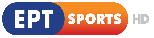 19:10		ΕΝΤΟΣ ΑΤΤΙΚΗΣ «Βραυρώνα»		19:30 - 21:30 BASKETLEAGUE | 3η ΑΓΩΝΙΣΤΙΚΗ | ΠΕΡΙΣΤΕΡΙ - ΑΕΚ (Ζ)21:35		ΣΑΝ ΣΗΜΕΡΑ ΤΟΝ 20Ο ΑΙΩΝΑ (07/11)21:50		ΚΕΝΤΡΙΚΟ ΔΕΛΤΙΟ ΕΙΔΗΣΕΩΝ – ΑΘΛΗΤΙΚΑ – ΚΑΙΡΟΣΜε τον Γιάννη Δάρρα22:45		ΣΤΑ ΤΡΑΓΟΥΔΙΑ ΛΕΜΕ ΝΑΙ «Τα Ματζόρε» (ΝΕΑ ΕΚΠΟΜΠΗ)Μουσική εκπομπή με τη Ναταλία Δραγούμη και τον Μιχάλη Μαρίνο“Η εκπομπή Στα Τραγούδια Λέμε ΝΑΙ! με τη Ναταλία Δραγούμη και τον Μιχάλη Μαρίνο, «τρέχει» σε κλίμακα Ματζόρε.Ο Δημήτρης Κοντολάζος και ο Γιώργος Γερολυμάτος, έμπειροι στο θέμα του γλεντιού, πρωτοστατούν στο κέφι και μας ξεσηκώνουν.Η Σοφία Αρβανίτη, παίρνει τη σκυτάλη, συμπαρασύροντας με το μπρίο της και τον Πέτρο Ίμβριο.Σε ματζόρε διάθεση και ο Γιάννης Στάθης, ενώ ο Κώστας Μήτσιος υπερθεματίζει με το μπουζούκι του.Με κέφι και ζωντάνια τραγούδησαν και οι Κατερίνα Ευγενικού, Ρία Ελληνίδου, Ιλένια Γουίλλιαμς, Λίλα Τριάντη, Άννα Πανταζοπούλου, Άννα Ψυχογιού και Ελισάβετ Στάθη .Ιδιαίτερη στιγμή της βραδιάς η stand-up comedian, Ήρα Κατσούδα, μας τρολάρει και μας χαρίζει μερικά απολαυστικά στιγμιότυπα.”02:00		Η ΖΩΗ ΑΛΛΙΩΣ «Όλυμπος, γένους θηλυκού» (ΝΕΑ ΕΚΠΟΜΠΗ)Ένα προσωποκεντρικό ταξιδιωτικό ντοκιμαντέρ με την Ίνα Ταράντου“O θρύλος λέει ότι οι πρώτοι κάτοικοι του νησιού ονομάστηκαν Αρπάθεοι και μετά Καρπάθιοι, γιατί από τη λατρεία για τον τόπο τους έκλεψαν τους θεούς του Ολύμπου και τους έφεραν στο νησί. Αν είσαι θεός πάντως, τέτοιο μέρος θες για να ζήσεις. Απόκοσμο, άγριο και απρόσιτο…Η Κάρπαθος είναι ένα νησί με βαθιά ιστορία και πολύ ισχυρή, Δωρική ταυτότητα. Μόνο που η εδώ η Όλυμπος είναι γένους θηλυκού. Άγριο θηλυκό. Αυτή η αγριάδα του τοπίου ίσως οδήγησε και τους πρώτους Ολυμπίτες να εγκατασταθούν εδώ, μιας και ο οικισμός δημιουργήθηκε στα χρόνια των άγριων πειρατειών και ήταν ο λόγος που χτίστηκε σε αυτό το απότομο πλευρό του βουνού Όλυμπος.Με σπίτια «κεντημένα» πάνω στο βουνό, πολύχρωμα, στολισμένα. Εκκλησίες, μικρά δρομάκια, αγέρωχοι άνθρωποι, δωρικοί. Παραδοσιακές φορεσιές και έθιμα που διατηρούνται αναλλοίωτα στο πέρασμα του χρόνου.Με τον Γιώργο κάναμε ένα νοερό ταξίδι στην ιστορία αλλά και στα πέρατα του κόσμου όλου, όπου βρέθηκαν οι Καρπάθιοι.Με την Ευγενία και την κα Καλλιόπη, τη μητέρα της, βρεθήκαμε στο Ολυμπίτικό τους σπίτι και μάθαμε από πρώτο χέρι τι σημαίνει μητροκρατία και κανόνες.Με τον Παπαγιάννη θαυμάσαμε την εκκλησία του χωριού, αλλά εντυπωσιαστήκαμε και με τη δική του ιστορία. Που από οικοδόμος του χωριού που χόρευε και τραγουδούσε, αποφάσισε να γίνει κληρικός στα 52 του χρόνια! Με αυτόν μάθαμε και για τα γλέντια του νησιού, που είναι κυριολεκτικά κάτι ιερό, μία ιεροτελεστία. Γι αυτό κι όταν επιτελείται ένα γλέντι πρέπει να επικρατεί άκρα ησυχία. Πρέπει οι γυναίκες να είναι σοβαρές, σχεδόν αγέλαστες. Γι΄αυτό και στις αυτοσχέδιες μαντινάδες τους, απαγορεύεται αυστηρώς η επανάληψη!Με τον κύριο Μανώλη φτάσαμε στην Αγγλία, τον τόπο που δημιούργησε την οικογένειά του, και με τον γιο του τον Γιάννη, τον επιτυχημένο ροκ σταρ, νιώσαμε όπως νιώθει κι αυτός όταν επιστρέφει στο χωριό, εκεί στην “τρύπα” του, μετά από περιοδείες και συναυλίες σε όλο τον κόσμο. Για να εμπνευστεί, για να χαρεί, για να ακούσει Ολυμπίτικα."Εκείνος που θα το σκεφτεί στην Όλυμπο να ζήσειΠρέπει να είναι δυνατός, να τον φοβάται η φύση."”03:00		ΕΛΛΗΝΙΚΗ ΤΑΙΝΙΑ «Τα ομορφόπαιδα»Κωμωδία, παραγωγής 1971Υπόθεση: Η συνάντηση ενός νεαρού με μια όμορφη Θεσσαλονικιά πυροδοτεί σειρά παρεξηγήσεων και κωμικώ καταστάσεων, όταν εκείνη τον πληροφορεί ότι είναι κόρη βιομηχάνου και εκείνος, για να φανεί αντάξιός της, λέει ψέματα ότι ο πατέρας του είναι επιχειρηματίας.Πρόκειται για μια φαρσοκωμωδία, με διασκεδαστικό σενάριο, τραγούδια και μουσικοχορευτικά νούμερα. Οι Πελόμα Μποκιού, το συγκρότημα από το οποίο ξεχώρισε ο Βλάσης Μπονάτσος, παίζουν το "Soul Sacrifice" των Σαντάνα, ενώ στη λαϊκή ώρα εμφανίζεται ο Γιάννης Πάριος.Παίζουν: Νίκος Σταυρίδης, Ελένη Προκοπίου, Γιώργος Κάππης, Αγγελος ΜαυρόπουλοςΣκηνοθεσία: Ορέστης ΛάσκοςΣενάριο: Κώστας ΠαπαπέτρουΜουσική Επιμέλεια: Χρήστος Μουραμπάς04:25		ΠΟΠ ΜΑΓΕΙΡΙΚΗ «Τοματάκι Σαντορίνης - κασέρι & σύκα Βραυρώνας Μαρκοπούλου Μεσογείων» (ΝΕΑ ΕΚΠΟΜΠΗ)Εκπομπή μαγειρικής με τον Μανώλη Παπουτσάκη“Αυτό το Σάββατο, o ταλαντούχος σεφ Μανώλης Παπουτσάκης ανοίγει την πόρτα στα ΠΟΠ προϊόντα και τη νοστιμιά τους!Μας καλωσορίζει και μας μαγειρεύει μια εξαιρετική ντοματόσουπα με τοματάκι Σαντορίνης, μια τραγανή μπομπότα με κασέρι και συκώτι σαβόρε με σύκα Βραυρώνας Μαρκοπούλου Μεσογείων.Στην παρέα προστίθεται η παραγωγός Χριστιάνα Λύτρα, να μας ενημερώσει για τα εκλεκτά σύκα Βραυρώνας Μαρκοπούλου Μεσογείων, καθώς και ο διατροφολόγος Ευάγγελος Ζουμπανέας να μας μιλήσει για το ξεχωριστό τοματάκι Σαντορίνης.”05:15		ΤΑ ΣΤΕΚΙΑ - ΙΣΤΟΡΙΕΣ ΑΓΟΡΑΙΟΥ ΠΟΛΙΤΙΣΜΟΥ «Η λαϊκή αγορά» (Ε)Σειρά ντοκιμαντέρ του Νίκου Τριανταφυλλίδη“Οι λαϊκές αγορές γεννιούνται σε μια περίοδο που η κοινωνία ονειρεύεται»(Ελευθέριος Σκιαδάς: δημοσιογράφος, πρόεδρος του Συλλόγου των Αθηναίων)Λεμόνια Πόρου, φιρίκια Πηλίου, λάχανα Χαλκίδας, πατάτες Τρίπολης, ντομάτες Κρήτης. Μυρωδιές στον αέρα. Πανδαισία χρωμάτων, οσμών και γεύσεων που ταξιδεύουν από την γη της παραγωγής στους τόπους της κατανάλωσης.Η λαϊκή αποτελεί έναν σημαντικό θεσμό στην ιστορία της σύγχρονης πόλης. Τον πρωτοσυναντάμε στα μέσα της δεκαετίας του 20 όταν τα κοριτσόπουλα αγοράζουν λουλούδια, οι υπηρετριούλες γεμίζουν το καλάθι της ημέρας και οι κυράδες επιδίδονται σε κοσμικές συναντήσεις. Σταδιακά, στο πέρασμα του χρόνου ο ρυθμός εξέλιξης της λαϊκής αγοράς συνυπάρχει με τις αλλαγές που συντελούνται στο εσωτερικό της νεοελληνικής κοινωνίας. Έτσι, το εμπόριο του δρόμου ορίζει έναν ανοιχτό ορίζοντα όπου όλα είναι ορατά: οι ταξικές αντιθέσεις, τα αδιέξοδα, η πολυπολιτισμικότητα, στοιχεία που μετατρέπουν την λαϊκή σε ένα σύγχρονο πολύχρωμο αστικό ψηφιδωτό.Η αλληγορική αλλά και ουσιαστική επαφή του ανθρώπου της πόλης με την φύση, η σύγκληση των τάξεων, των ηλικιών, των διαφορετικών βαλαντίων πραγματοποιείται σε έναν βαθιά ανοιχτό και αταξικό χώρο, σε έναν ζωντανό τόπο συνεύρεσης και αρμονικής συνύπαρξης ετερόκλητων ατόμων.Κάθε εβδομάδα στήνεται ένα αυτοσχέδιο πανηγύρι, στο οποίο όλοι είναι προσκεκλημένοι. Από νωρίς το πρωί, τα καροτσάκια ξεχύνονται στους δρόμους της γειτονιάς, οι οποίοι γεμίζουν από τις φωνές των πωλητών που διαφημίζουν τα εκλεκτά προϊόντα τους στους πελάτες. Από τους πάγκους περνούν εύποροι και χαμηλόμισθοι, αργόσχολοι και βιαστικοί εργαζόμενοι, μητέρες με τα παιδιά τους και συνταξιούχοι. Η λαϊκή είναι ένας γόνιμος τόπος σχολιασμού, πολιτικών ζυμώσεων, ένα ιδανικό πεδίο για την ανταλλαγή της καλημέρας και του πειράγματος αλλά και ένας ανέξοδος δείκτης του πολιτικού βαρόμετρου αφού εκεί χτυπά η καρδιά της σύγχρονης κοινωνίας.Την ώρα που οι χώροι της μαζικής, απρόσωπης κατανάλωσης είναι παρόντες σε κάθε γειτονιά και οι αυθεντικοί χώροι συνάντησης εκλείπουν από το αστικό τοπίο, οι λαϊκές αγορές σηματοδοτούν ζώσες κοιτίδες αυθεντικής έκφρασης και επικοινωνίας.Η περιήγησή μας σε ένα από τα πιο αυθεντικά λαϊκά τοπόσημα θα πραγματοποιηθεί με την συνδρομή αγαπητών προσκεκλημένων που θα μας ξεναγήσουν στις λαϊκές αγορές. Στην παρέα μας θα βρίσκονται (με αλφαβητική σειρά) οι: Αποστόλης Αγαπητός (έμπορος), Αγγελική Αντωνάκη (οικιακά), Δημήτρης Αντωνάκης (αγρότης), Πολυξένη Αντωνάκη (συνταξιούχος), Χρυσόστομος Αντωνάκης (συνταξιούχος), Ναζίρ Αχμέτ (εργάτης στη λαχαναγορά), Γιώργος Βοζίκας (δρ. λαογραφίας), Γιώργος Θανάσαινας (αντιπρόεδρος Δ Λαϊκής Αθηνών, παραγωγός), Θοδωρής Καλαντώνης (έμπορος), Γεώργιος Κουντουριώτης (παραγωγή, εμπορία κηπευτικών), Παντελής Μόσχος (πρόεδρος Πανελλήνιας Ομοσπονδίας Παραγωγών Λαϊκών Αγορών), Λεωνίδας Οικονόμου (ανθρωπολόγος), Γιώργος Παρασκευόπουλος (οδηγός), Μιχάλης Πέτρου (δρ. Κοινωνικής Ανθρωπολογίας, ερευνητής Ε.Κ.Κ.Ε), Ελευθέριος Σκιαδάς (δημοσιογράφος, πρόεδρος του Συλλόγου των Αθηναίων).”06:15		ΙΣΤΟΡΙΕΣ ΜΟΔΑΣ ΜΕ ΤΗΝ ΚΑΤΙΑ ΖΥΓΟΥΛΗ «Παπούτσια και τσάντες "Τα μεγάλα μας φετίχ!"» (ΝΕΑ ΕΚΠΟΜΠΗ)07:00		ART WEEK «Φωτεινή Τσαλίκογλου - Τασούλα Επτακοίλη» (ΝΕΑ ΕΚΠΟΜΠΗ)Με τη Λένα Αρώνη“Η Λένα Αρώνη συνομιλεί με αφορμή το βιβλίο «Με βλέπεις;», που κυκλοφορεί από τις εκδόσεις Καστανιώτη με την Καθηγήτρια Ψυχολογίας και σημαντική συγγραφέα Φωτεινή Τσαλίικογλου και την δημοσιογράφο Τασούλα Επτακοίλη.Μία ιδέα της Τασούλας βρήκε πρόσφορο έδαφος και η Τσαλίκογλου είπε το ναι στο να γράψουν μαζί ένα ημερολόγιο μέσα στην καραντίνα, να περιγράψει η καθεμία, μέρα μέρα την περίοδο του lockdown, περίοδο που σημάδεψε όλους μας με τρόπο ανεξίτηλο.Περί ενδοσκόπησης, κοινωνικής αποστασιοποίησης, ενσυναίσθησης, απομόνωσης, επικοινωνίας η συζήτηση σε ένα κλίμα ζεστό, άμεσο, τρυφερό.”ΚΥΡΙΑΚΗ, 08/1108:00		ΘΕΙΑ ΛΕΙΤΟΥΡΓΙΑ  Απευθείας μετάδοση από τον Καθεδρικό Ιερό Ναό Αθηνών10:30		ΦΩΤΕΙΝΑ ΜΟΝΟΠΑΤΙΑ «Τα μοναστήρια του Αργοσαρωνικού» (Ύδρα - Αίγινα) (Ε)Σειρά ντοκιμαντέρ, παραγωγής “Η Ύδρα βρίσκεται στον Σαρωνικό και τον Αργολικό Κόλπο. Απλωμένη αμφιθεατρικά, πάνω στις βραχώδεις πλαγιές των γύρω λόφων, σφύζει από παραδοσιακά πέτρινα σπίτια, θαυμάσια αρχοντικά, με ιδιαίτερα αρχιτεκτονικά στοιχεία. Είναι ένα γραφικό, πανέμορφο νησί του Αργοσαρωνικού, απαλλαγμένο από το θόρυβο των μεγαλουπόλεων.Η πόλη της Ύδρας έχει ανακηρυχθεί διατηρητέα, ενώ το 1996 ολόκληρο το νησί χαρακτηρίστηκε από το Υπουργείο Πολιτισμού ως αρχαιολογικός χώρος.Σ΄ αυτό το νησί αυτοκίνητα δεν υπάρχουν. Τη θέση τους έχουν πάρει τα δεκάδες γαϊδουράκια, που συμβάλλουν ουσιαστικά στις καθημερινές εργασίες των κατοίκων.Ιστορικός σταθμός για τα εκκλησιαστικά πράγματα της Ύδρας θεωρείται η ίδρυση της Ιεράς Μονής της Παναγίας της Φανερωμένης, που δεσπόζει στο λιμάνι του νησιού. Ο καθεδρικός ναός της Κοιμήσεως της Θεοτόκου φέρει, μέχρι και σήμερα, την ιστορική ονομασία «Μοναστήρι».Πλήθος κειμηλίων της Μονής, που μαρτυρούν την πορεία της μέσα στο χρόνο, φυλάσσονται στο Εκκλησιαστικό Μουσείο της Ύδρας, «Άγιος Μακάριος Νοταράς».Στο ψηλότερο σημείο του νησιού, και σε υψόμετρο 500 μέτρων, βρίσκεται το ιστορικό Μοναστήρι του Προφήτη Ηλία. Απλό, λιτό, και πανέμορφο! Το Μοναστήρι του Προφήτη Ηλία αποτέλεσε τόπο εξορίας του Κολοκοτρώνη και άλλων οπλαρχηγών. Ακόμη και σήμερα, οι πατέρες της Μονής διατηρούν το κελί, όπου φυλακίστηκε ο Θεόδωρος Κολοκοτρώνης.Δεκαεπτά ναυτικά μίλια, νότια του Πειραιά, βρίσκεται η Αίγινα. Κατά τη μυθολογία, αλλά και τη σύγχρονη Ιστορία, η Αίγινα είναι ένα νησί, με εξαιρετική σπουδαιότητα. Ο «νησιωτικός» Μυστράς της Αίγινας βρίσκεται στην Παλαιοχώρα. Πρόκειται για τον παλιό οικισμό της Αίγινας, που χτίστηκε από τους Αιγινήτες γύρω στα 896 μ.Χ., για να προφυλαχτούν από τις θαλάσσιες επιδρομές των Σαρακηνών πειρατών.Στην Αίγινα βρίσκεται ένα από τα μεγαλύτερα προσκυνήματα στην Ελλάδα, αυτό του Αγίου Νεκταρίου. Βρίσκεται κοντά στο χωριό Κοντός, απέναντι από το λόφο της Παλαιοχώρας. Στο χώρο, όπου δεσπόζει σήμερα η Μονή της Αγίας Τριάδας με τον επιβλητικό ναό του Αγίου Νεκταρίου, στα χρόνια του Βυζαντίου υπήρχε ένα άλλο μοναστήρι αφιερωμένο στην Παναγία. Αυτό το εγκαταλελειμμένο μοναστήρι, το 1904, ο Άγιος Νεκτάριος αποφασίζει να το αναστηλώσει και εκεί να αποσυρθεί για άσκηση, αφού πρώτα παραιτήθηκε από διευθυντής της Ριζαρείου Σχολής.Ο τάφος και τα ιερά λείψανα του Αγίου Νεκταρίου αποτελούν πανορθόδοξο θρησκευτικό προσκύνημα χιλιάδων πιστών από την Ελλάδα αλλά και το εξωτερικό.Στο ντοκιμαντέρ μιλούν στην Ελένη Μπιλιάλη -με σειρά εμφάνισης- ο Μητροπολίτης Ύδρας, Σπετσών και Αιγίνης κ. Εφραίμ, ο αρχιμανδρίτης π. Νεκτάριος Δαρδανός (Ιερός Καθεδρικός Ναός Ύδρας), ο αρχιμανδρίτης π. Θεολόγος (ηγούμενος Ι.Μ. Προφήτου Ηλία), ο αρχιμανδρίτης π. Σάββας Ζέρβας (Ι.Μ. Αγίου Νεκταρίου).”11:30		ΜΕ ΑΡΕΤΗ ΚΑΙ ΤΟΛΜΗ (ΝΕΑ ΕΚΠΟΜΠΗ)Εκπομπή των Ενόπλων Δυνάμεων12:00		ΕΙΔΗΣΕΙΣ – ΑΘΛΗΤΙΚΑ – ΚΑΙΡΟΣ13:00		ΤΟ ΑΛΑΤΙ ΤΗΣ ΓΗΣ «Θρακιώτικο γλέντι - Ημέρα Μνήμης του Θρακικού Ελληνισμού» (Ε)Με τον Λάμπρο Λιάβα“Ο Λάμπρος Λιάβας και το «Αλάτι της Γης» μας προσκαλούν σ’ ένα δυναμικό θρακιώτικο γλέντι! Η εκπομπή τιμάει την επέτειο της 6ης Απριλίου, η οποία (με απόφαση Παγκόσμιου Συνεδρίου Θρακών) έχει οριστεί ως Ημέρα Μνήμης του Θρακικού Ελληνισμού. Το «μαύρο Πάσχα» της 6ης Απριλίου 1914 ξεκίνησαν οι διωγμοί των 250 000 Ρωμιών της Ανατολικής Θράκης, από τους οποίους πολλοί εξορίστηκαν στην Ελλάδα ενώ 100.000 μεταφέρθηκαν στο εσωτερικό της Μικράς Ασίας και επέστρεψαν μόλις οι μισοί… Η τελευταία πράξη του δράματος γράφτηκε τον Οκτώβριο του 1922, όταν οι ελληνικοί πληθυσμοί της Ανατολικής Θράκης αναγκάστηκαν να εγκαταλείψουν τις πατρογονικές εστίες τους σε διάστημα 15 ημερών!..Σ’ αυτό το θρακιώτικο «Αλάτι της Γης» παρουσιάζονται αντιπροσωπευτικά τραγούδια και χοροί και από τις τρεις ευρύτερες περιοχές της Θράκης (Ανατολική, Δυτική και Βόρεια Θράκη), σημειώνοντας τις διαφορές μεταξύ τους στο ύφος, στο ρεπερτόριο και στα μουσικά όργανα. Παράλληλα γίνεται ιδιαίτερη τιμητική αναφορά στην προσωπικότητα και προσφορά του Καρυοφύλλη Δοϊτσίδη, κορυφαίου εκπροσώπου της θρακιώτικης μουσικής παράδοσης. Τραγουδούν και μιλούν γι’ αυτόν οι κόρες του Θεοπούλα και Λαμπριάνα Δοϊτσίδη, ο εγγονός του Νίκος Αγγούσης-Δοϊτσίδης, δεξιοτέχνης στο λαϊκό κλαρίνο, καθώς και ο γνωστός θρακιώτης τραγουδιστής Βαγγέλης Δημούδης, συγχωριανός του από την Καρωτή Διδυμοτείχου.Συμμετέχουν τα συγκροτήματα:«ΡΟΔΟΠΗ»: Κυριάκος Πετράς (βιολί), Νίκος Αγγούσης (κλαρίνο), Άλκης Ζοπόγλου (κανονάκι), Δρόσος Κουτσοκώστας (τραγούδι-λαούτο), Γιώργος Παγκοζίδης (κρουστά), και«ΚΑΦΑΝΤΑΡ’ΔΕΣ»: Νίκος Μπόζογλου (ακορντεόν), Τριαντάφυλλος Κωνσταντινίδης (γκάιντα-καβάλι), Μαρίνα Ζωγράφου (τραγούδι), Στάθης Παρασκευόπουλος (νταούλι).Χορεύουν μέλη του Λαογραφικού Συλλόγου Θρακιωτών Νεροφράχτη Δράμας (επιμέλεια: Γιώργος Καλαβρινός), όπου έχουν εγκατασταθεί πρόσφυγες κυρίως από την περιοχή των Μαλγάρων της Ανατολικής Θράκης.”15:00		ΕΙΔΗΣΕΙΣ – ΑΘΛΗΤΙΚΑ – ΚΑΙΡΟΣ16:00		ΕΛΛΗΝΙΚΗ ΤΑΙΝΙΑ «Ο τζίτζικας και ο μέρμηγκας»Κωμωδία, παραγωγής 1958Υπόθεση: Δύο φίλοι και συνιδιοκτήτες ανθοπωλείου, ο Ευδαίμων και ο Λούλης (Βασίλης Αυλωνίτης και Νίκος Ρίζος) ζουν με εντελώς αντίθετες αρχές. Ο ένας γλεντάει και χαίρεται ανέμελα την κάθε στιγμή, ο άλλος εργάζεται σκληρά και φροντίζει για το μέλλον. Όταν ο «τζίτζικας» γλυκοκοιτάζει την αγαθή σπιτονοικοκυρά του, αποβλέποντας στα ελαιόδεντρά της, ο «μέρμηγκας» προσπαθεί να τον συνεφέρει. Όμως η κοπέλα ( Καίτη Μπελίντα), την οποία ο μέρμηγκας σχεδιάζει να γνωρίσει στον τζίτζικα, τελικά θα μαγέψει τον ίδιο. Ο Ευδαίμων θα παντρευτεί τη σπιτονοικοκυρά του, θα διαπιστώσει όμως ότι δεν υπάρχουν ελαιόδεντρα, και θα επανέλθει στα ξέφρενα γλέντια του.Σκηνοθεσία: Φυλακτος ΦιλιππαςΣενάριο:Τσιφορος Νικος, Βασιλειαδης ΠολυβιοςΗθοποιοί:Αυλωνιτης Βασιλης, Μοριδης Θεοδωρος, Μπασουρη Ταϋγετη, Ριζος Νικος, Βογιατζης Γιαννης, Φερμης Γιαννης, Μεντης Κωστας, Δαρειος Τασος, Παρθενιαδου Ευτυχια, Χειλα Καιτη, Μπελιντα Καιτη, Ντορ Ρενα,Καπελαρη Αγγελικη, Λουτσας Κωστας17:45		ΣΑΝ ΣΗΜΕΡΑ ΤΟΝ 20Ο ΑΙΩΝΑ (08/11)18:00		ΕΙΔΗΣΕΙΣ – ΑΘΛΗΤΙΚΑ – ΚΑΙΡΟΣΚαι Δελτίο στη Νοηματική18:15		ΠΛΑΝΑ ΜΕ ΟΥΡΑ «Γεράκια Πολεμικής Αεροπορίας - Μεσσηνία χωρίς αδέσποτα - Πέννυ Μπαλτατζή» (ΝΕΑ ΕΚΠΟΜΠΗ)Η εκπομπή που επιμελείται και παρουσιάζει, η Τασούλα Επτακοίλη, φιλοδοξεί να κάνει τους ανθρώπους τους καλύτερους φίλους των ζώων! “Eπεισόδιο 4ο: Γνωρίζουμε τα εκπαιδευμένα γεράκια… με πηλίκιο, που προσφέρουν πολύτιμες υπηρεσίες στην Πολεμική μας Αεροπορία. Πετούν με ταχύτητες που φτάνουν τα 440 χιλιόμετρα την ώρα, κάνουν εντυπωσιακούς ελιγμούς και διώχνουν τα σμήνη πουλιών από την περιοχή του αεροδρομίου, ώστε τα αεροσκάφη να προσγειώνονται και να απογειώνονται με απόλυτη ασφάλεια.Μαθαίνουμε για το πρόγραμμα «Μεσσηνία χωρίς αδέσποτα», που υποστηρίζεται από την Costa Navarino και υλοποιείται από τον μη κερδοσκοπικό οργανισμό Dogs’ Voice, σε συνεργασία με τους Δήμους Πύλου-Νέστορος και Τριφυλίας.Επισκεπτόμαστε την Πέννυ Μπαλτατζή, στο σπίτι της όπου συμβιώνουν αρμονικά δύο ενήλικες, ένα μωρό, ένας σκύλος, ένας παπαγάλος κι ένα καρδερινοκάναρο.”
Η εκπομπή «Πλάνα με ουρά» αναδεικνύει την ουσιαστική σχέση ανθρώπων και ζώων και μας ξεναγεί σε έναν κόσμο… δίπλα μας, όπου άνθρωποι και ζώα μοιράζονται το χώρο, το χρόνο και, κυρίως, την αγάπη τους.Η Τασούλα Επτακοίλη αφηγείται ιστορίες ανθρώπων και ζώων, στην πόλη και στην ύπαιθρο.Μπροστά από τον φακό του σκηνοθέτη Παναγιώτη Κουντουρά περνούν γάτες, σκύλοι, άλογα, παπαγάλοι, αρκούδες, αλεπούδες, γαϊδούρια, χελώνες, αποδημητικά πουλιά και φώκιες - και γίνονται οι πρωταγωνιστές της εκπομπής.Σε κάθε επεισόδιο, συμπολίτες μας που προσφέρουν στα ζώα προστασία και φροντίδα -από τους άγνωστους στο ευρύ κοινό εθελοντές των φιλοζωικών οργανώσεων, μέχρι πολύ γνωστά πρόσωπα από το χώρο των γραμμάτων και των τεχνών- μιλούν για την ιδιαίτερη σχέση τους με τα τετράποδα και ξεδιπλώνουν τα συναισθήματα που τους προκαλεί αυτή η συνύπαρξη.Επιπλέον, οι ειδικοί συνεργάτες της εκπομπής, ένας κτηνίατρος και ένας συμπεριφοριολόγος-κτηνίατρος, μας δίνουν απλές αλλά πρακτικές και χρήσιμες συμβουλές για την καλύτερη υγεία, τη σωστή φροντίδα και την εκπαίδευση των κατοικίδιων μας.Γνωρίζοντάς τα ζώα καλύτερα, είναι σίγουρο ότι θα τα αγαπήσουμε ακόμη περισσότερο.Γιατί τα ζώα μας δίνουν μαθήματα ζωής!		19:30 - 21:30 BASKETLEAGUE | 3η ΑΓΩΝΙΣΤΙΚΗ | ΠΑΝΑΘΗΝΑΪΚΟΣ - ΠΑΟΚ (Ζ)21:30		ΕΝΤΟΣ ΑΤΤΙΚΗΣ «Λαύριο»Ταξιδιωτικό οδοιπορικό22:00		ΑΘΛΗΤΙΚΗ ΚΥΡΙΑΚΗΑθλητική εκπομπή“Η ιστορικότερη αθλητική εκπομπή της ελληνικής τηλεόρασης επανέρχεται από την Κυριακή  στους τηλεοπτικούς δέκτες πλήρως ανανεωμένη.Η «Αθλητική Κυριακή» με νέο στούντιο και νέους παρουσιαστές θα καταγράφει κάθε εβδομάδα όλα όσα συμβαίνουν στον ελληνικό και τον διεθνή χώρο του αθλητισμού.Στην παρουσίαση της εκπομπής θα είναι ο Τάσος Κολλίντζας και η Έλενα Μπουζαλά που μαζί με το δημοσιογραφικό και τεχνικό επιτελείο της ΕΡΤ θα είναι σε όλα τα σημεία της αθλητικής επικαιρότητας για την πλήρη κάλυψη των γεγονότων. Μαζί τους στον σχολιασμό των ντέρμπι της Κυριακής ο Αντώνης Πανούτσος.Με ρεπορτάζ, συνδέσεις αλλά και σχολιασμό στο στούντιο τόσο από τους δημοσιογράφους της ΕΡΤ όσο και από καλεσμένους η «Αθλητική Κυριακή» θα προσφέρει την πληρέστερη κάλυψη των αθλητικών γεγονότων του Σαββατοκύριακου.”00:00		ΕΙΔΗΣΕΙΣ – ΑΘΛΗΤΙΚΑ – ΚΑΙΡΟΣ00:15		ΣΥΝ ΓΥΝΑΙΞΙ «Ιωάννα Ροτζιώκου» (ΝΕΑ ΕΚΠΟΜΠΗ)Σειρά ντοκιμαντέρ αφιερωμένη αποκλειστικά σε γυναίκες, η οποία στοχεύει να ψηλαφίσει τον καθημερινό φεμινισμό, μέσα από αληθινές ιστορίες γυναικών.“ Όταν μία γυναίκα εισέρχεται μέσα σε ένα ανδροκρατούμενο περιβάλλον κι ο αστυνομικός οργανισμός είναι ανδροκρατούμενος, είναι πολύ πιθανό να αντιμετωπίσει δυσπιστία για το αν θα καταφέρει να ανταπεξέλθει σε ένα χώρο που παραδοσιακά και για πάρα πολλά χρόνια άνηκε στους άντρες. Κι αυτή η δυσπιστία ίσως προέρχεται κι από τους συναδέλφους, αλλά κι από τους πολίτες. Όμως, όταν μία γυναίκα αγαπήσει αυτό που κάνει, πιστέψει και αφοσιωθεί, τότε μπορεί να καταφέρει πολλά».Η Ιωάννα Ροτζιώκου, Αστυνόμος Β΄ και Εκπρόσωπος Τύπου της ΕΛ.ΑΣ. μιλά για τη θέση της γυναίκας στην Ελληνική Αστυνομία αλλά και για την πορεία της ίδιας μέσα στον αστυνομικό οργανισμό.Μαζί με τον Γιώργο Πυρπασόπουλο συζητούν για τη δραστηριοποίησή της στην καμπάνια ενημέρωσης για την αντιμετώπιση της ενδοοικογενειακής βίας, ένα έγκλημα που αποτελεί μία από τις πιο διαδεδομένες μορφές έμφυλης βίας, παγκοσμίως.Παράλληλα, η Ιωάννα Ροτζιώκου εξομολογείται τις βαθιές σκέψεις της στη Νικόλ Αλεξανδροπούλου, η οποία βρίσκεται πίσω από τον φακό.”01:00		ΜΟΥΣΙΚΟ ΚΟΥΤΙ «Καλεσμένοι ο Φοίβος Δεληβοριάς και η Νατάσσα Μποφίλιου» (ΝΕΟΣ ΚΥΚΛΟΣ)“Το πιο μελωδικό «Μουσικό κουτί» ανοίγουν στην ΕΡΤ ο Νίκος Πορτοκάλογλου και η Ρένα Μόρφη, μέσα από τη νέα πρωτότυπη εκπομπή που θα ενταχθεί στο πρόγραμμα της ΕΡΤ1, με καλεσμένους από διαφορετικούς μουσικούς χώρους, οι οποίοι μέσα από απροσδόκητες συνεντεύξεις θα αποκαλύπτουν την playlist της ζωής τους.Η ιδέα της εβδομαδιαίας εκπομπής, που δεν ακολουθεί κάποιο ξένο φορμάτ, αλλά στηρίχθηκε στη μουσική παράσταση Juke box του Νίκου Πορτοκάλογλου, έχει ως βασικό μότο «Η μουσική ενώνει», καθώς διαφορετικοί καλεσμένοι τραγουδιστές ή τραγουδοποιοί θα συναντιούνται κάθε φορά στο στούντιο και, μέσα από απρόσμενες ερωτήσεις-έκπληξη και μουσικά παιχνίδια, θα αποκαλύπτουν γνωστές και άγνωστες στιγμές της ζωής και της επαγγελματικής πορείας τους, ερμηνεύοντας και τραγούδια που κανείς δεν θα μπορούσε να φανταστεί.Παράλληλα, στην εκπομπή θα δίνεται βήμα σε νέους καλλιτέχνες, οι οποίοι θα εμφανίζονται μπροστά σε καταξιωμένους δημιουργούς, για να παρουσιάσουν τα δικά τους τραγούδια, ενώ ξεχωριστή θέση θα έχουν και αφιερώματα σε όλα τα είδη μουσικής, στην ελληνική παράδοση, στον κινηματογράφο, σε καλλιτέχνες του δρόμου και σε προσωπικότητες που άφησαν τη σφραγίδα τους στην ελληνική μουσική ιστορία.Το «Μουσικό κουτί» ανοίγει στην ΕΡΤ για καλλιτέχνες που δεν βλέπουμε συχνά στην τηλεόραση, για καλλιτέχνες κοινού ρεπερτορίου αλλά διαφορετικής γενιάς, που θα μας εκπλήξουν τραγουδώντας απρόσμενο ρεπερτόριο, που ανταμώνουν για πρώτη φορά ανταποκρινόμενοι στην πρόσκληση της ΕΡΤ και του Νίκου Πορτοκάλογλου και της Ρένας Μόρφη, οι οποίοι, επίσης, θα εμπλακούν σε τραγούδια πρόκληση-έκπληξη.”03:00		ΕΛΛΗΝΙΚΗ ΤΑΙΝΙΑ «Ο τζίτζικας και ο μέρμηγκας»Κωμωδία, παραγωγής 1958Υπόθεση: Δύο φίλοι και συνιδιοκτήτες ανθοπωλείου, ο Ευδαίμων και ο Λούλης (Βασίλης Αυλωνίτης και Νίκος Ρίζος) ζουν με εντελώς αντίθετες αρχές. Ο ένας γλεντάει και χαίρεται ανέμελα την κάθε στιγμή, ο άλλος εργάζεται σκληρά και φροντίζει για το μέλλον. Όταν ο «τζίτζικας» γλυκοκοιτάζει την αγαθή σπιτονοικοκυρά του, αποβλέποντας στα ελαιόδεντρά της, ο «μέρμηγκας» προσπαθεί να τον συνεφέρει. Όμως η κοπέλα ( Καίτη Μπελίντα), την οποία ο μέρμηγκας σχεδιάζει να γνωρίσει στον τζίτζικα, τελικά θα μαγέψει τον ίδιο. Ο Ευδαίμων θα παντρευτεί τη σπιτονοικοκυρά του, θα διαπιστώσει όμως ότι δεν υπάρχουν ελαιόδεντρα, και θα επανέλθει στα ξέφρενα γλέντια του.Σκηνοθεσία: Φυλακτος ΦιλιππαςΣενάριο:Τσιφορος Νικος, Βασιλειαδης ΠολυβιοςΗθοποιοί:Αυλωνιτης Βασιλης, Μοριδης Θεοδωρος, Μπασουρη Ταϋγετη, Ριζος Νικος, Βογιατζης Γιαννης, Φερμης Γιαννης, Μεντης Κωστας, Δαρειος Τασος, Παρθενιαδου Ευτυχια, Χειλα Καιτη, Μπελιντα Καιτη, Ντορ Ρενα,Καπελαρη Αγγελικη, Λουτσας Κωστας04:30		ΠΟΠ ΜΑΓΕΙΡΙΚΗ «Ξινομυζήθρα, τσακώνικες μελιτζάνες Λεωνιδίου & Κορινθιακές σταφίδες» (ΝΕΑ ΕΚΠΟΜΠΗ)Εκπομπή μαγειρικής με τον Μανώλη Παπουτσάκη“Αυτή την Κυριακή, ο δημιουργικός σεφ Μανώλης Παπουτσάκης μπαίνει στην αγαπημένη του κουζίνα και μαγειρεύει με εκλεκτά ΠΟΠ προιόντα, κουνελάκι γεμιστό με ξινομυζήθρα στο φούρνο και πατάτες, τσακώνικες μελιτζάνες Λεωνιδίου με τραχανά, γραβιέρα και μύδια και ψάρι σαβόρε με Κορινθιακές σταφίδες. Στην εκπομπή έρχεται από το Λεωνίδιο, ο παραγωγός Παναγιώτης Γκιουζέλης, να μας ενημερώσει για τις τσακώνικες μελιτζάνες Λεωνιδίου, καθώς και ο διατροφολόγος Βαγγέλης Παπαταξιάρχης, να μας μιλήσει για την ξινομυζήθρα.”ΔΕΥΤΕΡΑ, 09/11 05:30		… ΑΠΟ ΤΙΣ ΕΞΙ Ενημερωτική εκπομπή με τους Δημήτρη Κοτταρίδη και Γιάννη ΠιτταράΜην σας ξεγελά ο τίτλος, η εκπομπή θα ξεκινά κάθε πρωί από τις 05:30. Με όλες τις ειδήσεις, με αξιοποίηση του δικτύου ανταποκριτών της ΕΡΤ στην Ελλάδα και στον κόσμο και καλεσμένους που πρωταγωνιστούν στην επικαιρότητα, πάντα με την εγκυρότητα και την αξιοπιστία της ΕΡΤ.Με θέματα από την πολιτική, την οικονομία, τις διεθνείς εξελίξεις, τον αθλητισμό, για κάθε τι που συμβαίνει εντός και εκτός συνόρων έγκυρα και έγκαιρα με την σφραγίδα της ΕΡΤ.«…από τις έξι» λοιπόν, για την ακρίβεια από τις 05:30, κάθε πρωί, από το πρώτο κανάλι της δημόσιας τηλεόρασης με τον Δημήτρη Κοτταρίδη και τον Γιάννη Πιτταρά10:00		ΕΙΔΗΣΕΙΣ – ΑΘΛΗΤΙΚΑ – ΚΑΙΡΟΣ10:15		ΣΥΝΔΕΣΕΙΣ Ενημερωτική εκπομπή με τον Κώστα Παπαχλιμίντζο και την Αλεξάνδρα ΚαϋμένουΗ καθημερινή ενημερωτική εκπομπή «Συνδέσεις» της ΕΡΤ αλλάζει ώρα, και παραμένει στον παλμό της επικαιρότητας. Από τη 1 το μεσημέρι μετατίθεται στις 10:15 το πρωί και συνεχίζει να συνδέεται με όλο το δίκτυο των δημοσιογράφων της ΕΡΤ εντός και εκτός Ελλάδας.Κάθε πρωί από τις 10:15 ώς τις 12 το μεσημέρι, η εκπομπή θα συνεχίσει, με οικοδεσπότες τον Κώστα Παπαχλιμίντζο και την Αλεξάνδρα Καϋμένου, να συνδέεται με την Ελλάδα και όλο τον κόσμο για να αναδείξει πρόσωπα και πράγματα που επηρεάζουν την καθημερινότητα και τη ζωή μας.12:00		ΕΙΔΗΣΕΙΣ – ΑΘΛΗΤΙΚΑ – ΚΑΙΡΟΣ13:00		ΔΕΣ & ΒΡΕΣ (ΝΕΑ ΕΚΠΟΜΠΗ)Τηλεπαιχνίδι γνώσεων, μνήμης & παρατηρητικότητας, με τον Νίκο Κουρή“Η δημόσια τηλεόραση φιλοδοξεί να κάνει πιο διασκεδαστικά τα απογεύματά μας με ένα συναρπαστικό τηλεπαιχνίδι γνώσεων που θα παρουσιάζει ένας από τους πιο πετυχημένους ηθοποιούς της νέας γενιάς. Ο Νίκος Κουρής κάθε απόγευμα στις 8 στην ΕΡΤ θα υποδέχεται τους παίκτες και τους τηλεθεατές σε ένα πραγματικά πρωτότυπο τηλεπαιχνίδι γνώσεων. «Δες και βρες» είναι ο τίτλος του και η πρωτοτυπία του είναι ότι δεν θα τεστάρει μόνο τις γνώσεις και τη μνήμη μας, αλλά κυρίως την παρατηρητικότητα, την αυτοσυγκέντρωση και την ψυχραιμία μας. Και αυτό γιατί οι περισσότερες απαντήσεις θα βρίσκονται κρυμμένες μέσα στις ίδιες τις ερωτήσεις.Σε κάθε επεισόδιο, τέσσερις διαγωνιζόμενοι θα καλούνται να απαντήσουν σε 12 τεστ γνώσεων και παρατηρητικότητας. Αυτός που θα απαντά σωστά στις περισσότερες ερωτήσεις θα διεκδικεί το χρηματικό έπαθλο και το εισιτήριο για το παιχνίδι της επόμενης ημέρας.Όσοι έχετε απορίες μη διστάζετε. Δηλώστε συμμετοχή τώρα. Μπείτε στο https://deskaivres.ert.gr/ και πάρτε μέρος στο συναρπαστικό τηλεπαιχνίδι της ΕΡΤ που φιλοδοξεί να γίνει η νέα καθημερινή μας διασκέδαση.”14:00		ΜΑΜΑ ΔΕΣ (ΝΕΑ ΕΚΠΟΜΠΗ)Οι «Μαμά-δες», με τη Ζωή Κρονάκη, έρχονται στην ΕΡΤ για να λύσουν όλες τις απορίες σε εγκύους, μαμάδες και μπαμπάδες. Κάθε εβδομάδα, η νέα πολυθεματική εκπομπή θα επιχειρεί να «εκπαιδεύσει» γονείς και υποψήφιους γονείς σε θέματα που αφορούν την καθημερινότητά τους, αλλά και τις νέες συνθήκες ζωής που έχουν δημιουργηθεί.“Ποδαρικό στην εκπομπή κάνει η Υπουργός Παιδείας και Θρησκευμάτων Νίκη Κεραμέως, που μιλάει για την οικογένεια της, αλλά και για την νέα κατάσταση που έχει δημιουργηθεί στα σχολεία εξαιτίας της πανδημίας.Επίσης, η γνωστή δημοσιογράφος Φαίη Μαυραγάνη, μιλάει για τον τρόπο που εκείνη και ο σύζυγος της Νίκος Μάνεσης μεγαλώνουν τα παιδιά τους.Η Ζωή επισκέπτεται μαζί με μια έγκυο τον γυναικολόγο της, για να ακούσουν μαζί για πρώτη φορά τον χτύπο της καρδιάς του εμβρύου.Ο Παιδίατρος - νεογνολόγος Αντώνης Δαρζέντας δίνει συμβουλές σε γονείς για να προστατεύσουν τα παιδιά τους από τον κορωνοϊό, ενώ με την βοήθεια του Ερυθρού Σταυρού μαθαίνουμε πως να αντιμετωπίσουμε την πνιγμονή από ξένο σώμα σε βρέφος αλλά και πως να κάνουμε καρδιοαναπνευστική αναζωογόνηση σε μωρό που δεν αναπνέει.Για τις νέες μαμάδες που θέλουν να φτιάξουν τη φυσική τους κατάσταση, έχουμε εύκολες ασκήσεις για να γυμναστούν μαζί με το μωρό τους.Για το τέλος ο Σάββας Πουμπούρας περνάει ένα ξεκαρδιστικό challenge και προσπαθεί να αποδείξει πόσο καλός μπαμπάς είναι.”15:00		ΕΙΔΗΣΕΙΣ – ΑΘΛΗΤΙΚΑ – ΚΑΙΡΟΣΜε τον Αντώνη Αλαφογιώργο16:00		φλΕΡΤ (ΝΕΑ ΕΚΠΟΜΠΗ)Ψυχαγωγικό μαγκαζίνο με τη Νάντια Κοντογεώργη“Ανανεωμένο, ζωντανό, κεφάτο, ακόμη πιο ελκυστικό, εμπλουτισμένο με νέους συνεργάτες και καινούργιες ενότητες θα είναι αυτή τη σεζόν το «φλΕΡΤ» με τη Νάντια Κοντογεώργη.Η ψυχαγωγική εκπομπή της ΕΡΤ παραμένει, και φέτος, πιστή στα θέματα τέχνης και πολιτισμού, υγείας, ευεξίας και οικογένειας, ισότητας, επιστήμης και κάθε δημιουργικής δραστηριότητας.Η παρέα μεγαλώνει και υποδέχεται τον Λάμπρο Κωνσταντάρα και τον Γιώργο Δάσκαλο, οι οποίοι εντάσσονται στην ομάδα του «φλΕΡΤ», που θα συνεχίσει να κρατάει συντροφιά στους τηλεθεατές, καθημερινά, από Δευτέρα έως Παρασκευή, για δύο ώρες, από τις 4 ώς τις 6 το απόγευμα, με ακόμη περισσότερο κέφι, ποιοτική ψυχαγωγία, πολλά και ενδιαφέροντα θέματα και, φυσικά, με ξεχωριστούς καλεσμένους.”18:00		ΕΙΔΗΣΕΙΣ – ΑΘΛΗΤΙΚΑ – ΚΑΙΡΟΣΚαι Δελτίο στη Νοηματική19:00		ΣΥΝ ΓΥΝΑΙΞΙ «Ιωάννα Ροτζιώκου» (ΝΕΟΣ ΚΥΚΛΟΣ)Σειρά ντοκιμαντέρ αφιερωμένη αποκλειστικά σε γυναίκες, η οποία στοχεύει να ψηλαφίσει τον καθημερινό φεμινισμό, μέσα από αληθινές ιστορίες γυναικών.“ Όταν μία γυναίκα εισέρχεται μέσα σε ένα ανδροκρατούμενο περιβάλλον κι ο αστυνομικός οργανισμός είναι ανδροκρατούμενος, είναι πολύ πιθανό να αντιμετωπίσει δυσπιστία για το αν θα καταφέρει να ανταπεξέλθει σε ένα χώρο που παραδοσιακά και για πάρα πολλά χρόνια άνηκε στους άντρες. Κι αυτή η δυσπιστία ίσως προέρχεται κι από τους συναδέλφους, αλλά κι από τους πολίτες. Όμως, όταν μία γυναίκα αγαπήσει αυτό που κάνει, πιστέψει και αφοσιωθεί, τότε μπορεί να καταφέρει πολλά».Η Ιωάννα Ροτζιώκου, Αστυνόμος Β΄ και Εκπρόσωπος Τύπου της ΕΛ.ΑΣ. μιλά για τη θέση της γυναίκας στην Ελληνική Αστυνομία αλλά και για την πορεία της ίδιας μέσα στον αστυνομικό οργανισμό.Μαζί με τον Γιώργο Πυρπασόπουλο συζητούν για τη δραστηριοποίησή της στην καμπάνια ενημέρωσης για την αντιμετώπιση της ενδοοικογενειακής βίας, ένα έγκλημα που αποτελεί μία από τις πιο διαδεδομένες μορφές έμφυλης βίας, παγκοσμίως.Παράλληλα, η Ιωάννα Ροτζιώκου εξομολογείται τις βαθιές σκέψεις της στη Νικόλ Αλεξανδροπούλου, η οποία βρίσκεται πίσω από τον φακό.”20:00		ΜΙΚΡΟΠΟΛΕΙΣ «Εξάρχεια - Οι τοίχοι» (Ε)Σειρά ημίωρων ντοκιμαντέρ με θέμα διάφορες συνοικίες της Αθήνας “Ο σκηνοθέτης Θωμάς Κιάος συστήνει τα Εξάρχεια μέσα από τoυς τοίχους τους.Τοίχοι-εφημερίδες, τοίχοι-καμβάδες της underground κουλτούρας, τοίχοι διαμπερείς ανάμεσα σ’ ένα ταξικά ετερόκλητο ανθρώπινο υλικό, τοίχοι που πάνω τους ακουμπούν οι περισσότερες βιβλιοθήκες τούτης της πόλης, τοίχοι εικονικοί ανάμεσα στο σύστημα του αστικού μοντέλου ζωής και το αντι-σύστημα των εναλλακτικών κατοίκων της γειτονιάς.Τοίχοι από σώματα ασπιδοφόρων οργάνων της τάξης, αυτά τα πραγματικά ή μεταφορικά μπετόν- διαχωριστικά αποκτούν στα Εξάρχεια υπόσταση συμβολική, όπως συμβολικά συστήνει τον εαυτό της στην υπόλοιπη πόλη η περίκλειστη αυτή περιοχή του κέντρου.Πώς ένα τέτοιο φαινομενικά άκαμπτο και απόλυτο όριο μπορεί να σημαίνει την επικοινωνία, να αμφισβητεί την εξουσία του ιδιωτικού, να συνοψίζει την ανάγκη κοινωνίας των ανθρώπων, να διεκδικεί την κυριαρχία του δημόσιου χώρου και λόγου, να αποτελεί επιφάνεια συνάντησης και όχι επιφάνεια απομόνωσης.Το απαντούν η κάμερα, οι σημαντικές εκκρίσεις ανθρώπινης έκφρασης που εισρέουν στο ημίωρο, τα πρόσωπα των συμμετεχόντων στο γίγνεσθαι του τόπου: η γηραιά κάτοικος, η δροσερή νεαρή έποικος, ο γνωστός κύριος συγγραφέας, ο καβαλάρης μιας παλιάς BMW με καλάθι, ο intellectual graffiti artist και φυσικά το κοινό φόντο «Εξάρχεια».”20:25		ΜΟΝΟΓΡΑΜΜΑ «Σωτήρης Χαρίδημος - Θέατρο Σκιών» (ΝΕΑ ΕΚΠΟΜΠΗ)Η εκπομπή, που έχει χαρακτηριστεί ‘Εθνικό Αρχείο’, καταγράφει τα πρόσωπα που σηματοδότησαν με τηνπαρουσία και το έργο τους την πνευματική, πολιτιστική και καλλιτεχνική πορεία του τόπου μας“Μια ιστορία πάνω από 150 χρόνων, τρεις γενιές στο θέατρο Σκιών, πίσω από τον μπερντέ, με την παράγκα του Καραγκιόζη και τα σαράι του Πασά, στις δύο άκρες, ο Σωτήρης Χαρίδημος, ο τελευταίος των μεγάλων της γενιάς του, αφηγείται στο Μονόγραμμα.Με αστείρευτη ζωντάνια κι ένα πείσμα να τα διασώσει όλα, τώρα που η κουλτούρα του θεάτρου Σκιών αρχίζει και απομακρύνεται, παρά τη λατρεία που της έχουν τα παιδιά, ο Σωτήρης Χαρίδημος, μιλάει για τη ζωή του και τους προγόνους του, σχεδιάζοντας σκιτσάκια του Καραγκιόζη και αυτοσχεδιάζοντας στη στιγμή μια σύντομη παρλάτα!Εκεί, στο Μουσείο Χαρίδημου – έργο κυρίως των χειρών του – που στεγάζεται στο ισόγειο του Πολιτιστικού Κέντρου «Μελίνα» του Δήμου Αθηναίων, στο Θησείο.Το Θέατρο Σκιών, πανάρχαια Τέχνη, μας έρχεται από την Κίνα, την εποχή του Κομφούκιου. Αιώνες αργότερα οι Τούρκοι μαγεύτηκαν από τα Μαύρα Μάτια (καρα-γκιοζ) του πονηρού φτωχοδιάβολου, που περιγελούσε το Σαράι, και θέλησαν να τον κάνουν δικό τους. Τον διεκδίκησαν κατά καιρούς, η Περσία, η Ινδία, η Ταϊλάνδη… Ο Χαρίδημος δεν το δέχεται επ’ ουδενί αυτό. «Ο Καραγκιόζης είναι Έλληνας» λέει. «Είναι η συνέχεια του αρχαίου μυθογράφου μας, του Αισώπου». Ο Μεγαλέξανδρος, άλλη αναπόσπαστη φιγούρα του θεάτρου Σκιών, επιβεβαιώνει αυτή τη συνέχεια, μέσα στα χρόνια…Το πραγματικό επώνυμο της οικογένειας ήταν διαφορετικό. «Ήταν υποτιμητικό το να είσαι καραγκιοζοπαίχτης, γι’ αυτό και τα παλιά χρόνια αλλάζανε ονόματα. Μεγάλοι καραγκιοζοπαίχτες όπως ο Μίμαρος, ο Μόλλας και ο Χαρίδημος αλλάξανε τα επίθετα τους. Από Σαντούνης ονομάστηκε Μίμαρος, από Παπούλιας Μόλλας, κι από Χαρίτος ονομάστηκε Χαρίδημος», εξηγεί ο Σωτήρης Χαρίδημος.Είναι ο τελευταίος υιός του Χρήστου Χαρίδημου, του μεγάλου καλλιτέχνη που άφησε εποχή στο θέατρο σκιών. Είχε μόνιμο θέατρο στον Πειραιά, για περίπου σαράντα χρόνια, παίζοντας μαζί με το γιο του, τον Γιώργο Χαρίδημο. Το εισιτήριο ήταν τότε τρεις δραχμές. Υπήρξαν σαιζόν, με δυο παραστάσεις απογευματινή, βραδινή, που κόβονταν σαράντα χιλιάδες εισιτήρια.Ο Σωτήρης Χαρίδημος, μεγάλωσε κυριολεκτικά πίσω από τον «μπερντέ» του πατέρα και του αδελφού του. Έμαθε την Τέχνη, ωστόσο βρήκε δουλειά ως δημόσιος υπάλληλος. Μετά τη συνταξιοδότησή του, αφιερώθηκε με πάθος στο Θέατρο Σκιών κάνοντας εκθέσεις, συμμετέχοντας σε πολιτιστικές εκδηλώσεις και σε προγράμματα Λαϊκής Επιμόρφωσης του Δήμου Αθηναίων. Έχει γυρίσει όλη την Ελλάδα, διδάσκοντας και παίζοντας Καραγκιόζη, όπου τον ζητούν πηγαίνει πρόθυμα.Ο Σωτήρης Χαρίδημος, παραδίδει δωρεάν μαθήματα Καραγκιόζη στα παιδιά. Κατασκευάζει φιγούρες και σκηνικά. Γράφει σκετσάκια. Διατηρεί ζωντανό το Μουσείο Θεάτρου Σκιών «Χαρίδημος» όπου παρουσιάζονται πάνω από χίλια εκθέματα, με παλιές τεχνικές αλλά και σύγχρονες, όπως φιγούρες από δέρμα βουβαλιού, χαρτόνι, ζελατίνη, παμπάλαια πανόδετα χειρόγραφα βιβλία, μυθολογικές παραστάσεις, φωτογραφικά ντοκουμέντα και εργαλεία. Ένας ολόκληρος κόσμος, μια ολόκληρη εποχή διηγείται την ιστορία της, μέσα σ αυτό το Μουσείο του Ελληνικού Λαϊκού Θεάτρου Σκιών.”21:00		ΚΕΝΤΡΙΚΟ ΔΕΛΤΙΟ ΕΙΔΗΣΕΩΝ – ΑΘΛΗΤΙΚΑ – ΚΑΙΡΟΣΜε την Αντριάνα Παρασκευοπούλου“Το κεντρικό δελτίο ειδήσεων καθημερινά στις 21:00 στην ΕΡΤ. Έγκυρα, έγκαιρα, ψύχραιμα και αντικειμενικά, με συνέπεια στη μάχη της ενημέρωσης.Σε μια περίοδο με πολλά και σημαντικά γεγονότα, το δημοσιογραφικό και τεχνικό επιτελείο της ΕΡΤ, κάθε βράδυ, στις 21:00, με αναλυτικά ρεπορτάζ, απευθείας συνδέσεις, έρευνες, συνεντεύξεις και καλεσμένους από τον χώρο της πολιτικής, της οικονομίας, του πολιτισμού, παρουσιάζει την επικαιρότητα και τις τελευταίες εξελίξεις από την Ελλάδα και όλο τον κόσμo.”22:00		Η ΤΟΥΡΤΑ ΤΗΣ ΜΑΜΑΣ «Το σπίτι στα Πετράλωνα» Επεισόδιο 1Ο (Ε)Νέα κωμική σειρά μυθοπλασίας“Επεισόδιο 1Ο «Το σπίτι στα Πετράλωνα»: Οι επισκέψεις της μητέρας του Τάσου, της πληθωρικής καλοπροαίρετης, πλην ανακατώστρας, Αλεξάνδρας από τας Σέρρας, δεν χαρακτηρίζονταν ποτέ από έναν απλό και εθιμοτυπικό χαρακτήρα. Κι ούτε αυτή τη φορά θα γινόταν εξαίρεση. Στα δαιμόνια πλάνα της χωράνε από κρίσιμες εξετάσεις υγείας, έναν τυπικό έλεγχο της πορείας του γάμου του γιου της, την τροφοδοσία της οικογένειας με υπέρβαρα πεσκέσια τοπικών ΠΟΠ μεζέδων της ιδιαίτερης πατρίδας της μέχρι και προξενιά στον ατίθασο Πάρη με την άπειρη και ντροπαλή Χριστίνα. Τα σχέδιά της περιπλέκονται και μερικώς αναστέλλονται από την έλευση του μετρ σεφ Ανδρέα Λαγού, που δεν έρχεται απλώς για να δοκιμάσει τις σπεσιαλιτέ της Ευανθίας, αλλά κρατώντας μια πρόταση «βόμβα», που θα τινάξει τα θεμέλια ενός γάμου!”23:00		ΤΑ ΣΤΕΚΙΑ - ΙΣΤΟΡΙΕΣ ΑΓΟΡΑΙΟΥ ΠΟΛΙΤΙΣΜΟΥ «Η λαϊκή αγορά» (Ε)Σειρά ντοκιμαντέρ του Νίκου Τριανταφυλλίδη“Οι λαϊκές αγορές γεννιούνται σε μια περίοδο που η κοινωνία ονειρεύεται»(Ελευθέριος Σκιαδάς: δημοσιογράφος, πρόεδρος του Συλλόγου των Αθηναίων)Λεμόνια Πόρου, φιρίκια Πηλίου, λάχανα Χαλκίδας, πατάτες Τρίπολης, ντομάτες Κρήτης. Μυρωδιές στον αέρα. Πανδαισία χρωμάτων, οσμών και γεύσεων που ταξιδεύουν από την γη της παραγωγής στους τόπους της κατανάλωσης.Η λαϊκή αποτελεί έναν σημαντικό θεσμό στην ιστορία της σύγχρονης πόλης. Τον πρωτοσυναντάμε στα μέσα της δεκαετίας του 20 όταν τα κοριτσόπουλα αγοράζουν λουλούδια, οι υπηρετριούλες γεμίζουν το καλάθι της ημέρας και οι κυράδες επιδίδονται σε κοσμικές συναντήσεις. Σταδιακά, στο πέρασμα του χρόνου ο ρυθμός εξέλιξης της λαϊκής αγοράς συνυπάρχει με τις αλλαγές που συντελούνται στο εσωτερικό της νεοελληνικής κοινωνίας. Έτσι, το εμπόριο του δρόμου ορίζει έναν ανοιχτό ορίζοντα όπου όλα είναι ορατά: οι ταξικές αντιθέσεις, τα αδιέξοδα, η πολυπολιτισμικότητα, στοιχεία που μετατρέπουν την λαϊκή σε ένα σύγχρονο πολύχρωμο αστικό ψηφιδωτό.Η αλληγορική αλλά και ουσιαστική επαφή του ανθρώπου της πόλης με την φύση, η σύγκληση των τάξεων, των ηλικιών, των διαφορετικών βαλαντίων πραγματοποιείται σε έναν βαθιά ανοιχτό και αταξικό χώρο, σε έναν ζωντανό τόπο συνεύρεσης και αρμονικής συνύπαρξης ετερόκλητων ατόμων.Κάθε εβδομάδα στήνεται ένα αυτοσχέδιο πανηγύρι, στο οποίο όλοι είναι προσκεκλημένοι. Από νωρίς το πρωί, τα καροτσάκια ξεχύνονται στους δρόμους της γειτονιάς, οι οποίοι γεμίζουν από τις φωνές των πωλητών που διαφημίζουν τα εκλεκτά προϊόντα τους στους πελάτες. Από τους πάγκους περνούν εύποροι και χαμηλόμισθοι, αργόσχολοι και βιαστικοί εργαζόμενοι, μητέρες με τα παιδιά τους και συνταξιούχοι. Η λαϊκή είναι ένας γόνιμος τόπος σχολιασμού, πολιτικών ζυμώσεων, ένα ιδανικό πεδίο για την ανταλλαγή της καλημέρας και του πειράγματος αλλά και ένας ανέξοδος δείκτης του πολιτικού βαρόμετρου αφού εκεί χτυπά η καρδιά της σύγχρονης κοινωνίας.Την ώρα που οι χώροι της μαζικής, απρόσωπης κατανάλωσης είναι παρόντες σε κάθε γειτονιά και οι αυθεντικοί χώροι συνάντησης εκλείπουν από το αστικό τοπίο, οι λαϊκές αγορές σηματοδοτούν ζώσες κοιτίδες αυθεντικής έκφρασης και επικοινωνίας.Η περιήγησή μας σε ένα από τα πιο αυθεντικά λαϊκά τοπόσημα θα πραγματοποιηθεί με την συνδρομή αγαπητών προσκεκλημένων που θα μας ξεναγήσουν στις λαϊκές αγορές. Στην παρέα μας θα βρίσκονται (με αλφαβητική σειρά) οι: Αποστόλης Αγαπητός (έμπορος), Αγγελική Αντωνάκη (οικιακά), Δημήτρης Αντωνάκης (αγρότης), Πολυξένη Αντωνάκη (συνταξιούχος), Χρυσόστομος Αντωνάκης (συνταξιούχος), Ναζίρ Αχμέτ (εργάτης στη λαχαναγορά), Γιώργος Βοζίκας (δρ. λαογραφίας), Γιώργος Θανάσαινας (αντιπρόεδρος Δ Λαϊκής Αθηνών, παραγωγός), Θοδωρής Καλαντώνης (έμπορος), Γεώργιος Κουντουριώτης (παραγωγή, εμπορία κηπευτικών), Παντελής Μόσχος (πρόεδρος Πανελλήνιας Ομοσπονδίας Παραγωγών Λαϊκών Αγορών), Λεωνίδας Οικονόμου (ανθρωπολόγος), Γιώργος Παρασκευόπουλος (οδηγός), Μιχάλης Πέτρου (δρ. Κοινωνικής Ανθρωπολογίας, ερευνητής Ε.Κ.Κ.Ε), Ελευθέριος Σκιαδάς (δημοσιογράφος, πρόεδρος του Συλλόγου των Αθηναίων).”00:00		ΣΑΝ ΣΗΜΕΡΑ ΤΟΝ 20Ο ΑΙΩΝΑ (09/11)00:15		ΣΗΜΕΙΟ ΣΥΝΑΝΤΗΣΗΣ «Τάμτα – Αντώνης Τσαπατάκης» (ΝΕΑ ΕΚΠΟΜΠΗ)Τοκ σόου που βασίζεται σ’ ένα φρέσκο και πρωτότυπο εύρημα χωρίς παρουσιαστή και καλεσμένο, αλλάμε πρωταγωνιστές δύο γνωστά – και συνήθως ετερόκλητα- πρόσωπα από τον δημόσιο βίο“Η Τάμτα και ο Αντώνης Τσαπατάκης, μία ποπ ερμηνεύτρια και ένας αθλητής, βρίσκουν το δικό τους «Σημείο Συνάντησης» και συζητούν τηθεμελιώδη σημασία του να προσπαθείς και να πετυχαίνεις. Δύο άνθρωποι από δύο διαφορετικούς χώρους, με συναρπαστικές ιστορίες να αφηγηθούν και πολύτιμα μηνύματα να περάσουν, έρχονται στην ΕΡΤ1, αυτή την Δευτέρα στις 00.15.Η Τάμτα περιγράφει πως σε ηλικία 15 ετών, υπό συνθήκες δύσκολες και με έλλειψη σε βασικά αγαθά, οραματιζόταν τον εαυτό της ευτυχισμένο, να τραγουδά σε μια σκηνή με πλήθος κόσμου να την παρακολουθεί.Εξηγεί πως ένιωσε όταν αυτό το όνειρο έγινε πραγματικότητα ενώ μιλάει και για το ρόλο που έπαιξε στη ζωή της, η μητέρα της που είναι μία πραγματική αγωνίστρια ζωής. Επίσης, αναφέρει πώς βίωσε τη μητρότητα σε ηλικία 14 ετών, περιγράφει αναμνήσεις από τη ζωή τηςστη Γεωργία αλλά και τα πρώτα χρόνια της στην Ελλάδα ενώ σχολιάζει ανοιχτά το πώς είναι σήμερα στην προσωπική της ζωή.Ο Αντώνης Τσαπατάκης δηλώνει πως εκείνος είναι ο μόνος υπεύθυνος για το ατύχημα που είχε με τη μηχανή του σε ηλικία 18 ετών και τον καθήλωσε σε αναπηρικό καροτσάκι και αναλαμβάνει την απόλυτη ευθύνη αυτού που του συνέβη. Ωστόσο, σήμερα παραδέχεται πως αυτό το ατύχημα του άλλαξε τη ζωή προς το καλύτερο και είναι ο λόγος που νιώθει απόλυτα ευτυχισμένος, αφού πλέον εστιάζει στα σημαντικά και συγχρόνως κάθε μέρα προσπαθεί να κάνει κάτι ουσιώδες, τόσο για τον εαυτό του όσο και για το κοινωνικό περίγυρο.Οι δυο τους, απενεχοποιημένοι και ετοιμόλογοι, μιλάνε ακόμα για αστεία περιστατικά που τους συνέβησαν στις καριέρες τους, φιλίες, σχέσεις και όνειρα.”---------------------------------------------------------------------------------------------------------------------------01:00		φλΕΡΤ (ΝΕΑ ΕΚΠΟΜΠΗ)03:00		Η ΤΟΥΡΤΑ ΤΗΣ ΜΑΜΑΣ «Το σπίτι στα Πετράλωνα» Επεισόδιο 1Ο (Ε)04:00		ΜΟΝΟΓΡΑΜΜΑ «Σωτήρης Χαρίδημος - Θέατρο Σκιών» (ΝΕΑ ΕΚΠΟΜΠΗ)04:30		ΜΙΚΡΟΠΟΛΕΙΣ «Εξάρχεια - Οι τοίχοι» (Ε)05:00		ΣΑΝ ΣΗΜΕΡΑ ΤΟΝ 20Ο ΑΙΩΝΑ (10/11)ΤΡΙΤΗ, 10/1105:30		… ΑΠΟ ΤΙΣ ΕΞΙ Ενημερωτική εκπομπή με τους Δημήτρη Κοτταρίδη και Γιάννη Πιτταρά10:00		ΕΙΔΗΣΕΙΣ – ΑΘΛΗΤΙΚΑ – ΚΑΙΡΟΣ10:15		ΣΥΝΔΕΣΕΙΣ Ενημερωτική εκπομπή με τον Κώστα Παπαχλιμίντζο και την Αλεξάνδρα Καϋμένου12:00		ΕΙΔΗΣΕΙΣ – ΑΘΛΗΤΙΚΑ – ΚΑΙΡΟΣ13:00		ΔΕΣ & ΒΡΕΣ (ΝΕΑ ΕΚΠΟΜΠΗ)Τηλεπαιχνίδι γνώσεων, μνήμης & παρατηρητικότητας, με τον Νίκο Κουρή14:00		ΠΛΑΝΑ ΜΕ ΟΥΡΑ (ΝΕΟΣ ΚΥΚΛΟΣ) (Ε)Η εκπομπή που επιμελείται και παρουσιάζει, η Τασούλα Επτακοίλη, φιλοδοξεί να κάνει τους ανθρώπους τους καλύτερους φίλους των ζώων! “Επεισόδιο 1ο: Στο πρώτο επεισόδιο της εκπομπής, συναντάμε το Διονύση και τη Μάρθα, ιδρυτικά μέλη της SCARS, δύο από τους πολλούς εθελοντές σε όλη την Ελλάδα, που προσφέρουν όχι μόνο χρήμα και χρόνο, αλλά και την ψυχή τους την ίδια, για την προστασία των αδέσποτων ζώων.Ταξιδεύουμε στην Αίγινα, όπου η Σμαράγδα Καρύδη μας περιμένει για να μας συστήσει τον τετράποδο συγκάτοικό της. Ακόμα, επισκεπτόμαστε τη Γαϊδουροχώρα, για να μάθουμε τα πάντα για ένα πολύ αδικημένο και παρεξηγημένο ζώο: το γαϊδούρι..”15:00		ΕΙΔΗΣΕΙΣ – ΑΘΛΗΤΙΚΑ – ΚΑΙΡΟΣΜε τον Αντώνη Αλαφογιώργο16:00		φλΕΡΤ (ΝΕΑ ΕΚΠΟΜΠΗ)Ψυχαγωγικό μαγκαζίνο με τη Νάντια Κοντογεώργη18:00		ΕΙΔΗΣΕΙΣ – ΑΘΛΗΤΙΚΑ – ΚΑΙΡΟΣ / ΕΝΗΜΕΡΩΣΗ - COVID 19Και Δελτίο στη Νοηματική19:00		BORDERS «Θεσσαλονίκη - Κωνσταντινούπολη»Δημοσιογραφική εκπομπή παραγωγής ΕΡΤ3“Η εκπομπή μας ταξιδεύει κάθε εβδομάδα πέρα από τα σύνορα! Τα σύνορα ως ένα σημείο συνάντησης διαφορετικοτήτων αποτελούν ένα γόνιμο χώρο όπου οι κουλτούρες συνδιαλέγονται για να δημιουργήσουν ένα πολύ πλούσιο κοινωνικό, οικονομικό και πολιτισμικό πλαίσιο. Ένα πλαίσιο όπου διατηρούνται οι προηγούμενες αλλά και αναδύονται νέες πολυπολιτισμικές πρακτικές. Σε αυτό το ταξίδι θα ανακαλύψουμε πολιτισμικές συγγένειες και αντιστοιχίες όπως αυτές εκδηλώνονται σε διάφορα πολιτισμικά και κοινωνικά δρώμενα, ως ένας τρόπος επικοινωνίας μεταξύ των λαών. Θα ανταλλάξουμε απόψεις και ιδεολογίες, θα επηρεάσουμε και θα επηρεαστούμε. Κάθε επεισόδιο και ένας διαφορετικός κοινωνικός «διάλογος» για όλα όσα χωρίζουν αλλά και ενώνουν τους λαούς, ιστορικά, πολιτικά, πολιτισμικά!Σε αυτό το επεισόδιο θα συζητήσουμε τις κοινωνιολογικές και εθνολογικές διαστάσεις του ρεμπέτικου τραγουδιού, που κυριάρχησε για μισό αιώνα περίπου στη λαϊκή παράδοση των αστικών κέντρων. Με γυρίσματα σε Κωνσταντινούπολη και Θεσσαλονίκη θα ανασύρουμε μνήμες, θα ταξιδέψουμε μέσα από τις φωνές των Cafe Aman Istanbul, των Ταυτάλα Κέφι και της Βάσως Βασιλειάδη.Με παρουσιαστή τον Κωστή Ζαφειράκη και καλεσμένο μας τον Θωμά Κοροβίνη, θα προσπαθήσουμε να προσδιορίσουμε όλα εκείνα τα στοιχεία που καθιερώνουν το ρεμπέτικο ως πολιτισμικό φαινόμενο.»20:00		Η ΖΩΗ ΕΙΝΑΙ ΣΤΙΓΜΕΣ «Δημήτρης Πιατάς» (ΚΥΚΛΟΣ 2020-2021) (ΝΕΑ ΕΚΠΟΜΠΗ)Με τον Ανδρέα Ροδίτη“Στην εκπομπή «Η ζωή είναι στιγμές» με τον Ανδρέα Ροδίτη, καλεσμένος ο ξεχωριστός και ιδιαίτερος ηθοποιός Δημήτρης Πιατάς. Συνομιλούν για τη ζωή του, την πορεία του, αποκαλύπτοντας στιγμές από τον μισό αιώνα της υποκριτικής τέχνης του. ”Η εκπομπή «Η ζωή είναι στιγμές» και για φέτος έχει στόχο να φιλοξενήσει προσωπικότητες απ' τον χώρο του πολιτισμού, της τέχνης, της συγγραφής και της επιστήμης.
Οι καλεσμένοι είναι άλλες φορές μόνοι και άλλες φορές μαζί με συνεργάτες και φίλους τους.
Άποψη της εκπομπής είναι οι καλεσμένοι να είναι άνθρωποι κύρους, που πρόσφεραν και προσφέρουν μέσω της δουλειάς τους, ένα λιθαράκι πολιτισμού και επιστημοσύνης στη χώρα μας.
«Το ταξίδι» είναι πάντα μια απλή και ανθρώπινη συζήτηση γύρω απ’ τις καθοριστικές στιγμές της ζωής τους.21:00		ΚΕΝΤΡΙΚΟ ΔΕΛΤΙΟ ΕΙΔΗΣΕΩΝ – ΑΘΛΗΤΙΚΑ – ΚΑΙΡΟΣΜε την Αντριάνα Παρασκευοπούλου22:00		ΕΛΛΗΝΙΚΗ ΤΑΙΝΙΑ «Ένας μάγκας στα σαλόνια»Κοινωνικό-αισθηματικό δράμα, παραγωγής: 1969Υπόθεση: Σε κάποιο νησί, ένας νεαρός ψαράς, ο Πετρής, σώζει από βέβαιο θάνατο την Έλενα, την κακομαθημένη κόρη του εφοπλιστή Γεράσιμου Νικολάου που έχει έρθει στο νησί για να αγοράσει την ψαριά. Όμως, η δουλειά χαλάει και ο Πετρής αναγκάζεται να πάει στην Αθήνα και να ζητήσει τη βοήθεια της Έλενας, ώστε να μη μείνουν απούλητα τα ψάρια. Η Έλενα βρίσκει ευκαιρία να τον ταπεινώσει και να κολακέψει τον εγωϊσμό της, ενώ ο Πετρής υποκύπτει. Πιασμένος στα δίχτυα της, ξεχνάει ακόμα και την αρραβωνιαστικιά του, τη Βιολέτα. Στη συνέχεια κατηγορείται για απόπειρα δολοφονίας, αλλά τη γλιτώνει, χάρη στην κατάθεση της Έλενας, η οποία έχει συνειδητοποιήσει το κακό που του έκανε και, μεταμελημένη, τον αφήνει να γυρίσει στο νησί, στην αγαπημένη του Βιολέτα και στον πατέρα του.Παίζουν: Γιάννης Βόγλης, Μέμα Σταθοπούλου, Δέσποινα Στυλιανοπούκλου, Θανάσης Μυλωνάς, Μαρίκα Κρεββατά, Νέλλη Παππά, Λαυρέντης Διανέλλος, Χρήστος Τσαγανέας, Μάκης Δεμίρης, Νάσος Κεδράκας, Κώστας Μπαλαδήμας, Γιώργος Βουτσινός, Γιώργος Μεσσάλας, Θόδωρος Κεφαλόπουλος, Χρυσή Κοζύρη, Δώρα Φύτιζα, Γιάννης Λιακάκος, Αλέκα Παραμερίτη, Μαίρη Μιχελή, Γιώργος Τσαούσης, Γιάννης Πετρίτσης, Γρηγόρης Στεφάνου, Άγγελος ΜαυρόπουλοςΣενάριο: Λάκης ΜιχαηλίδηςΦωτογραφία: Βασίλης ΒασιλειάδηςΜουσική: Δήμος ΜούτσηςΣκηνοθεσία: Κώστας Καραγιάννης00:00		ΣΑΝ ΣΗΜΕΡΑ ΤΟΝ 20Ο ΑΙΩΝΑ (10/11)00:15		ΑΥΤΟΣ ΚΑΙ Ο ΑΛΛΟΣ «Καλεσμένος ο Οδυσσέας Παπασπηλιόπουλος» (ΝΕΑ ΕΚΠΟΜΠΗ)Με τους Θοδωρή Βαμβακάρη και Τάκη Γιαννούτσο“Ένας ηθοποιός που αγαπάει πολύ τη δουλειά του, αλλά... όχι και τόσο τη δημοσιότητα και αποφεύγει να βλέπει τον εαυτό του στην τηλεόραση, ο Οδυσσέας Παπασπηλιόπουλος, έρχεται την Τρίτη 10/11 στην εκπομπή “Αυτός και ο άλλος” με τους Θοδωρή Βαμβακάρη, Τάκη Γιαννούτσο.Ο ταλαντούχος ηθοποιός περιγράφει την πρώτη του εμπειρία ως σκηνοθέτης αρχαίου έργου στην Επίδαυρο, και μάλιστα την εποχή της πανδημίας, θυμάται τα παιδικά του χρόνια στην οδό Φυλής και την περιπετειώδη εφηβεία στην Παλλήνη, μιλά για τις προτάσεις συνεργασίας που θα δεχόταν χωρίς δεύτερη σκέψη, για τα όνειρα αλλά και για τους φόβους του ως πατέρας δύο παιδιών.Αποκαλύπτει γιατί δεν θα ήθελε ο γιος του να τον έχει πρότυπο και εξηγεί γιατί θεωρεί απαραίτητο να προστατεύει την προσωπική του ζωή από τη δημοσιότητα και γιατί δεν του αρέσει να βλέπει τον εαυτό του όχι μόνο στην οθόνη, αλλά ούτε στον καθρέφτη...”---------------------------------------------------------------------------------------------------------------------------01:00		φλΕΡΤ (ΝΕΑ ΕΚΠΟΜΠΗ)03:00		BORDERS «Θεσσαλονίκη - Κωνσταντινούπολη»04:00		Η ΖΩΗ ΕΙΝΑΙ ΣΤΙΓΜΕΣ «Δημήτρης Πιατάς» (ΚΥΚΛΟΣ 2020-2021) (ΝΕΑ ΕΚΠΟΜΠΗ)05:00		ΣΑΝ ΣΗΜΕΡΑ ΤΟΝ 20Ο ΑΙΩΝΑ (11/11)ΤΕΤΑΡΤΗ, 11/11 05:30		… ΑΠΟ ΤΙΣ ΕΞΙ Ενημερωτική εκπομπή με τους Δημήτρη Κοτταρίδη και Γιάννη Πιτταρά10:00		ΕΙΔΗΣΕΙΣ – ΑΘΛΗΤΙΚΑ – ΚΑΙΡΟΣ10:15		ΣΥΝΔΕΣΕΙΣ Ενημερωτική εκπομπή με τον Κώστα Παπαχλιμίντζο και την Αλεξάνδρα Καϋμένου12:00		ΕΙΔΗΣΕΙΣ – ΑΘΛΗΤΙΚΑ – ΚΑΙΡΟΣ13:00		ΔΕΣ & ΒΡΕΣ (ΝΕΑ ΕΚΠΟΜΠΗ)Τηλεπαιχνίδι γνώσεων, μνήμης & παρατηρητικότητας, με τον Νίκο Κουρή14:00		ΣΥΝ ΓΥΝΑΙΞΙ «Μαρία Κουσουνή» (ΝΕΟΣ ΚΥΚΛΟΣ)Σειρά ντοκιμαντέρ αφιερωμένη αποκλειστικά σε γυναίκες, η οποία στοχεύει να ψηλαφίσει τον καθημερινό φεμινισμό, μέσα από αληθινές ιστορίες γυναικών.“Τι σημαίνει να είσαι prima ballerina; Τι θυσίες απαιτεί; Και πόσο επώδυνος είναι αυτός ο δρόμος; Από μικρό παιδί, η Μαρία Κουσουνή ονειρευόταν να γίνει χορεύτρια. Και τα κατάφερε. Μετά από μία επιτυχημένη καριέρα στο εξωτερικό, σήμερα είναι Α' Χορεύτρια της Εθνικής Λυρικής Σκηνής, έχοντας ερμηνεύσει σημαντικούς πρωταγωνιστικούς ρόλους κι έχοντας λάβει τις καλύτερες κριτικές.Ο Γιώργος Πυρπασόπουλος μπαίνει στα άδυτα της Εθνικής Λυρικής Σκηνής, βλέπει τι περιλαμβάνει το 24ωρο μιας μπαλαρίνας υψηλού επιπέδου και μαθαίνει τί ρόλο έπαιξαν οι γυναίκες στην πορεία της Μαρίας Κουσουνή για την κορυφή.Παράλληλα, η πρωταγωνίστρια του επεισοδίου εξομολογείται τις βαθιές σκέψεις της στη Νικόλ Αλεξανδροπούλου, η οποία βρίσκεται πίσω από τον φακό.”15:00		ΕΙΔΗΣΕΙΣ – ΑΘΛΗΤΙΚΑ – ΚΑΙΡΟΣΜε τον Αντώνη Αλαφογιώργο16:00		φλΕΡΤ (ΝΕΑ ΕΚΠΟΜΠΗ)Ψυχαγωγικό μαγκαζίνο με τη Νάντια Κοντογεώργη18:00		ΕΙΔΗΣΕΙΣ – ΑΘΛΗΤΙΚΑ – ΚΑΙΡΟΣ Και Δελτίο στη Νοηματική19:00		ΣΥΝ ΓΥΝΑΙΞΙ «Μαρία Κουσουνή» (ΝΕΟΣ ΚΥΚΛΟΣ)Σειρά ντοκιμαντέρ αφιερωμένη αποκλειστικά σε γυναίκες, η οποία στοχεύει να ψηλαφίσει τον καθημερινό φεμινισμό, μέσα από αληθινές ιστορίες γυναικών.20:00		 ΣΤΑ ΑΚΡΑ (ΝΕΟΣ ΚΥΚΛΟΣ 2020-2021) (ΝΕΑ ΕΚΠΟΜΠΗ)Με τη Βίκυ Φλέσσα“Δεκαεννέα χρόνια συμπληρώνει φέτος στην δημόσια τηλεόραση, η εκπομπή συνεντεύξεων ΣΤΑ ΑΚΡΑ με τη Βίκυ Φλέσσα, η οποία πλέον προβάλλεται κάθε Τετάρτη στις 8 το βράδυ από την ΕΡΤ2.
Εξέχουσες προσωπικότητες, επιστήμονες από τον ελλαδικό χώρο και τον Ελληνισμό της Διασποράς, διανοητές, πρόσωπα του δημόσιου βίου, τα οποία κομίζουν με τον λόγο τους γνώσεις και στοχασμούς, φιλοξενούνται στην μακροβιότερη εκπομπή συνεντεύξεων στην ελληνική τηλεόραση, επιχειρώντας να διαφωτίσουν το τηλεοπτικό κοινό, αλλά και να προκαλέσουν απορίες σε συζητήσεις που συνεχίζονται μετά το πέρας της τηλεοπτικής τους παρουσίας ΣΤΑ ΑΚΡΑ..”21:00		ΚΕΝΤΡΙΚΟ ΔΕΛΤΙΟ ΕΙΔΗΣΕΩΝ – ΑΘΛΗΤΙΚΑ – ΚΑΙΡΟΣΜε την Αντριάνα Παρασκευοπούλου22:00		ΜΟΥΣΙΚΟ ΚΟΥΤΙ «Καλεσμένοι ο Φίλιππος Πλιάτσικας και ο Μπάμπης Στόκας» (ΝΕΑ ΕΚΠΟΜΠΗ)Μουσική εκπομπή, που παρουσιάζουν ο Νίκος Πορτοκάλογλου και η Ρένα Μόρφη“Το πιο μελωδικό «Μουσικό κουτί» ανοίγουν στην ΕΡΤ ο Νίκος Πορτοκάλογλου και η Ρένα Μόρφη, μέσα από τη νέα πρωτότυπη εκπομπή που θα ενταχθεί στο πρόγραμμα της ΕΡΤ1, με καλεσμένους από διαφορετικούς μουσικούς χώρους, οι οποίοι μέσα από απροσδόκητες συνεντεύξεις θα αποκαλύπτουν την playlist της ζωής τους.
Η ιδέα της εβδομαδιαίας εκπομπής, που δεν ακολουθεί κάποιο ξένο φορμάτ, αλλά στηρίχθηκε στη μουσική παράσταση Juke box του Νίκου Πορτοκάλογλου, έχει ως βασικό μότο «Η μουσική ενώνει», καθώς διαφορετικοί καλεσμένοι τραγουδιστές ή τραγουδοποιοί θα συναντιούνται κάθε φορά στο στούντιο και, μέσα από απρόσμενες ερωτήσεις-έκπληξη και μουσικά παιχνίδια, θα αποκαλύπτουν γνωστές και άγνωστες στιγμές της ζωής και της επαγγελματικής πορείας τους, ερμηνεύοντας και τραγούδια που κανείς δεν θα μπορούσε να φανταστεί.
Παράλληλα, στην εκπομπή θα δίνεται βήμα σε νέους καλλιτέχνες, οι οποίοι θα εμφανίζονται μπροστά σε καταξιωμένους δημιουργούς, για να παρουσιάσουν τα δικά τους τραγούδια, ενώ ξεχωριστή θέση θα έχουν και αφιερώματα σε όλα τα είδη μουσικής, στην ελληνική παράδοση, στον κινηματογράφο, σε καλλιτέχνες του δρόμου και σε προσωπικότητες που άφησαν τη σφραγίδα τους στην ελληνική μουσική ιστορία.
Το «Μουσικό κουτί» ανοίγει στην ΕΡΤ για καλλιτέχνες που δεν βλέπουμε συχνά στην τηλεόραση, για καλλιτέχνες κοινού ρεπερτορίου αλλά διαφορετικής γενιάς, που θα μας εκπλήξουν τραγουδώντας απρόσμενο ρεπερτόριο, που ανταμώνουν για πρώτη φορά ανταποκρινόμενοι στην πρόσκληση της ΕΡΤ και του Νίκου Πορτοκάλογλου και της Ρένας Μόρφη, οι οποίοι, επίσης, θα εμπλακούν σε τραγούδια πρόκληση-έκπληξη.”---------------------------------------------------------------------------------------------------------------------------00:00		 ΣΤΑ ΑΚΡΑ (ΝΕΟΣ ΚΥΚΛΟΣ 2020-2021) (ΝΕΑ ΕΚΠΟΜΠΗ)01:00		φλΕΡΤ (ΝΕΑ ΕΚΠΟΜΠΗ) 03:00		ΜΟΥΣΙΚΟ ΚΟΥΤΙ «Καλεσμένοι ο Φίλιππος Πλιάτσικας και ο Μπάμπης Στόκας» (ΝΕΑ ΕΚΠΟΜΠΗ)05:00		ΣΑΝ ΣΗΜΕΡΑ ΤΟΝ 20Ο ΑΙΩΝΑ (12/11)ΠΕΜΠΤΗ 12/1105:30		… ΑΠΟ ΤΙΣ ΕΞΙ Ενημερωτική εκπομπή με τους Δημήτρη Κοτταρίδη και Γιάννη Πιτταρά10:00		ΕΙΔΗΣΕΙΣ – ΑΘΛΗΤΙΚΑ – ΚΑΙΡΟΣ10:15		ΣΥΝΔΕΣΕΙΣ Ενημερωτική εκπομπή με τον Κώστα Παπαχλιμίντζο και την Αλεξάνδρα Καϋμένου12:00		ΕΙΔΗΣΕΙΣ – ΑΘΛΗΤΙΚΑ – ΚΑΙΡΟΣ13:00		ΔΕΣ & ΒΡΕΣ (ΝΕΑ ΕΚΠΟΜΠΗ)Τηλεπαιχνίδι γνώσεων, μνήμης & παρατηρητικότητας, με τον Νίκο Κουρή14:00		ΠΟΠ ΜΑΓΕΙΡΙΚΗ «Τοματάκι Σαντορίνης - κασέρι & σύκα Βραυρώνας Μαρκοπούλου Μεσογείων» (ΝΕΑ ΕΚΠΟΜΠΗ)Εκπομπή μαγειρικής με τον Μανώλη Παπουτσάκη“Ο ταλαντούχος σεφ Μανώλης Παπουτσάκης ανοίγει την πόρτα στα ΠΟΠ προϊόντα και τη νοστιμιά τους!Μας καλωσορίζει και μας μαγειρεύει μια εξαιρετική ντοματόσουπα με τοματάκι Σαντορίνης, μια τραγανή μπομπότα με κασέρι και συκώτι σαβόρε με σύκα Βραυρώνας Μαρκοπούλου Μεσογείων.Στην παρέα προστίθεται η παραγωγός Χριστιάνα Λύτρα, να μας ενημερώσει για τα εκλεκτά σύκα Βραυρώνας Μαρκοπούλου Μεσογείων, καθώς και ο διατροφολόγος Ευάγγελος Ζουμπανέας να μας μιλήσει για το ξεχωριστό τοματάκι Σαντορίνης.”15:00		ΕΙΔΗΣΕΙΣ – ΑΘΛΗΤΙΚΑ – ΚΑΙΡΟΣΜε τον Αντώνη Αλαφογιώργο16:00		φλΕΡΤ (ΝΕΑ ΕΚΠΟΜΠΗ)Ψυχαγωγικό μαγκαζίνο με τη Νάντια Κοντογεώργη18:00		ΕΙΔΗΣΕΙΣ – ΑΘΛΗΤΙΚΑ – ΚΑΙΡΟΣ Και Δελτίο στη Νοηματική19:00		ΒΑΛΚΑΝΙΑ ΕΞΠΡΕΣ «Η κοιλάδα των ρόδων»Ταξιδιωτική εκπομπή, παραγωγής ΕΡΤ3, έτους 2019-2020“Εξερευνούμε την άγνωστη αλλά μαγευτική ύπαιθρο της Μολδαβίας, μια μικρή χώρα διχασμένη μεταξύ Δύσης και Ανατολής, Ευρώπης και Ρωσίας. Επισκεπτόμαστε μολδαβικά χωριά, που ζουν ακόμη στους νωχελικούς ρυθμούς άλλων εποχών και παρακολουθούμε την ορθόδοξη λειτουργία σε ένα από αυτά.Πηγαίνουμε στο υπόγειο μοναστήρι, που βρίσκεται στο Ορτσεϊούλ Βέτσι, που είναι ένας τόπος γεμάτος ενέργεια. Εξερευνούμε τις υπόγειες εκκλησίες, μοναστήρια και κρύπτες, τα θαυματουργά κελιά και τα αγιάσματα. Επιθεωρούμε τα κάστρα και τις μεσαιωνικές οχυρώσεις του Δνείστερου, που είναι και το πραγματικό ιστορικό σύνορο μεταξύ Δύσης και Ανατολής, όπως μας εξηγούν ντόπιοι ιστορικοί. Επισκεπτόμαστε το “παλάτι” του βασιλιά των Τσιγγάνων της πρώην Σοβιετικής Ένωσης, με την παράξενη συλλογή του από αξιοπερίεργα αντικείμενα, αλλά και με τη λιμουζίνα του πρώην ισχυρού άνδρα της ΕΣΣΔ, του Γιούρι Αντρόποφ, παρκαρισμένο ως ενθύμιο στην αυλή του.”20:00		ΑΠΟ ΠΕΤΡΑ ΚΑΙ ΧΡΟΝΟ «Η Σχολή Αργυροχρυσοχοΐας Στεμνίτσας» (ΝΕΑ ΕΚΠΟΜΠΗ)Σειρά ντοκιμαντέρ, παραγωγής 2020-2021“Η τέχνη της αργυροχρυσοχοΐας αναπτύχθηκε ιδιαίτερα στη νεότερη Ελλάδα. Ορισμένες περιοχές απέκτησαν μεγάλη φήμη για τα εργαστήριά τους.Για την τέχνη της αργυροχρυσοχοΐας, η Στεμνίτσα είναι μοναδική μέχρι σήμερα.Στη Στεμνίτσα λειτουργεί Σχολή, η οποία ιδρύθηκε από το Κέντρο Χειροτεχνίας του Ε.Ο.Μ.Ε.Χ.Το πανέμορφο διώροφο κτίριο του 1926, που άλλοτε στέγαζε το σχολείο, σήμερα φιλοξενεί το δημόσιο Ι.Ε.Κ.Είναι αλήθεια αξιοθαύμαστο πώς ένα κομμάτι μέταλλο στα χέρια ενός επιδέξιου τεχνίτη γίνεται κόσμημα και ιδιαίτερο στολίδι.Η Στεμνίτσα έχει παράδοση στο χειροποίητο κόσμημα, μια τέχνη υψηλή γιατί θέλει γνώση, έμπνευση και μεγάλη δεξιότητα. ”20:25		ΕΣ ΑΥΡΙΟΝ ΤΑ ΣΠΟΥΔΑΙΑ - Πορτραίτα του Αύριο «Αθλητές σε αναμονή» (ΝΕΟΣ ΚΥΚΛΟΣ) (Ε)Σειρά ντοκιμαντέρ, παραγωγής 2020Οι Έλληνες σκηνοθέτες στρέφουν, για μία ακόμη φορά, το φακό τους στο αύριο του Ελληνισμού, κινηματογραφώντας μια άλλη Ελλάδα, αυτήν της δημιουργίας και της καινοτομίας“Έχει μάθει να αγωνίζεται από μικρή σε ένα άθλημα που θεωρείται αντρικό. Καλές και κακές στιγμές πάνω στο ταπί. Σκληρή προπόνηση, ιδρώτας, μετάλλια, τραυματισμοί, αναγνώριση.Το όνειρο των Ολυμπιακών Αγώνων του 2020 αναβάλλεται, ίσως για την επόμενη χρονιά.Ένα πορτρέτο της νεαρής αθλήτριας της πάλης, Μαρίας Πρεβολαράκη, που μετά την πανδημία συνεχίζει και θέτει νέους στόχους.”21:00		ΚΕΝΤΡΙΚΟ ΔΕΛΤΙΟ ΕΙΔΗΣΕΩΝ – ΑΘΛΗΤΙΚΑ – ΚΑΙΡΟΣΜε την Αντριάνα Παρασκευοπούλου22:00		ART WEEK « Φωτεινή Τσαλίκογλου - Τασούλα Επτακοίλη » (ΝΕΟΣ ΚΥΚΛΟΣ) (Ε)Με τη Λένα Αρώνη“Η Λένα Αρώνη συνομιλεί με αφορμή το βιβλίο «Με βλέπεις;», που κυκλοφορεί από τις εκδόσεις Καστανιώτη με την Καθηγήτρια Ψυχολογίας και σημαντική συγγραφέα Φωτεινή Τσαλίικογλου και την δημοσιογράφο Τασούλα Επτακοίλη.Μία ιδέα της Τασούλας βρήκε πρόσφορο έδαφος και η Τσαλίκογλου είπε το ναι στο να γράψουν μαζί ένα ημερολόγιο μέσα στην καραντίνα, να περιγράψει η καθεμία, μέρα μέρα την περίοδο του lockdown, περίοδο που σημάδεψε όλους μας με τρόπο ανεξίτηλο.Περί ενδοσκόπησης, κοινωνικής αποστασιοποίησης, ενσυναίσθησης, απομόνωσης, επικοινωνίας η συζήτηση σε ένα κλίμα ζεστό, άμεσο, τρυφερό.”23:00		Η ΤΟΥΡΤΑ ΤΗΣ ΜΑΜΑΣ «Τσατ» Επεισόδιο 5Ο (ΝΕΟ ΕΠΕΙΣΟΔΙΟ)Νέα κωμική σειρά μυθοπλασίας“Επεισόδιο 5Ο  «Τσατ» : Ποτέ δεν ρωτάνε τα χρόνια μιας κυρίας. Και ακόμα περισσότερο αν αυτή η κυρία είναι η αειθαλής Μαριλού. Άλλωστε, για εκείνη ο χρόνος δεν μετρά κι ο χρόνος δεν έχει κανέναν σκοπό και πρόθεση να την εκθέσει. Σε αντίθεση με τη σκαμπρόζα μητέρα τής «αχώνευτης» νύφης της Βέτας, εκ Πατρών, η οποία ήρθε για άλλο έναν αγώνα βιτριολικής κακίας με την άσπονδη συμπεθέρα της. Την εμβληματική, εορταστική εκείνη ημέρα ένας άγνωστος θαυμαστής της Μαριλού από το facebook δέχεται πρόσκληση για μια πρώτη γνωριμία από κοντά, γρήγορα όμως θα φανεί ότι ο ευγενής ώριμος κύριος, κρύβει πολλές επικίνδυνες εκπλήξεις και «δώρα». Θα είναι απόψε το τελευταίο κερί που θα φυσήξει η Μαριλού σε τούρτα γενεθλίων; ”Σενάριo: Αλέξανδρος Ρήγας, Δημήτρης ΑποστόλουΣκηνοθεσία: Αλέξανδρος ΡήγαςΣκηνογράφος: Ελένη-Μπελέ ΚαραγιάννηΕνδυματολόγος: Ελένη ΜπλέτσαΔ/νση φωτογραφίας: Γιώργος ΑποστολίδηςΟργάνωση παραγωγής: Ευάγγελος ΜαυρογιάννηςΕκτέλεση παραγωγής: Στέλιος ΑγγελόπουλοςΠρωταγωνιστούν: Κώστας Κόκλας (Τάσος, ο μπαμπάς), Καίτη Κωνσταντίνου (Ευανθία, η μαμά), Λυδία Φωτοπούλου (Μαριλού, η γιαγιά), Θάνος Λέκκας (Κυριάκος, ο μεγάλος γιος), Πάρις Θωμόπουλος (Πάρης, ο μεσαίος γιος), Μιχάλης Παπαδημητρίου (Θωμάς, ο μικρός γιος), Ιωάννα Πηλιχού (Βέτα, η νύφη), Αλέξανδρος Ρήγας (Ακύλας, ο θείος και κριτικός θεάτρου).Η Χρύσα Ρώπα στον ρόλο της Αλεξάνδρας, μάνας του Τάσου και η Μαρία Γεωργιάδου στον ρόλο της Βάσως, μάνας της Βέτας. Επίσης, εμφανίζονται οι Υακίνθη Παπαδοπούλου (Μυρτώ), Χάρης Χιώτης (Ζώης), Δημήτρης Τσώκος (Γιάγκος), Τριαντάφυλλος Δελής (Ντέμι), Νεφέλη Ορφανού (Αγγελική), Έφη Παπαθεοδώρου (Τασώ)---------------------------------------------------------------------------------------------------------------------------00:00		ΑΠΟ ΠΕΤΡΑ ΚΑΙ ΧΡΟΝΟ «Η Σχολή Αργυροχρυσοχοΐας Στεμνίτσας» (ΝΕΑ ΕΚΠΟΜΠΗ)00:30		ΕΣ ΑΥΡΙΟΝ ΤΑ ΣΠΟΥΔΑΙΑ - Πορτραίτα του Αύριο «Αθλητές σε αναμονή» (ΝΕΟΣ ΚΥΚΛΟΣ) (Ε)01:00		φλΕΡΤ (ΝΕΑ ΕΚΠΟΜΠΗ)03:00		ΒΑΛΚΑΝΙΑ ΕΞΠΡΕΣ «Η κοιλάδα των ρόδων»04:00		ART WEEK «Φωτεινή Τσαλίκογλου - Τασούλα Επτακοίλη» (ΝΕΟΣ ΚΥΚΛΟΣ) (Ε)05:00		ΣΑΝ ΣΗΜΕΡΑ ΤΟΝ 20Ο ΑΙΩΝΑ (13/11)ΠΑΡΑΣΚΕΥΗ, 13/1105:30		… ΑΠΟ ΤΙΣ ΕΞΙ Ενημερωτική εκπομπή με τους Δημήτρη Κοτταρίδη και Γιάννη Πιτταρά10:00		ΕΙΔΗΣΕΙΣ – ΑΘΛΗΤΙΚΑ – ΚΑΙΡΟΣ10:15		ΣΥΝΔΕΣΕΙΣ Ενημερωτική εκπομπή με τον Κώστα Παπαχλιμίντζο και την Αλεξάνδρα Καϋμένου12:00		ΕΙΔΗΣΕΙΣ – ΑΘΛΗΤΙΚΑ – ΚΑΙΡΟΣ13:00		ΔΕΣ & ΒΡΕΣ (ΝΕΑ ΕΚΠΟΜΠΗ)Τηλεπαιχνίδι γνώσεων, μνήμης & παρατηρητικότητας, με τον Νίκο Κουρή14:00		ΠΟΠ ΜΑΓΕΙΡΙΚΗ «Ξινομυζήθρα, τσακώνικες μελιτζάνες Λεωνιδίου & Κορινθιακές σταφίδες» (ΝΕΑ ΕΚΠΟΜΠΗ)Εκπομπή μαγειρικής με τον Μανώλη Παπουτσάκη“Ο δημιουργικός σεφ Μανώλης Παπουτσάκης μπαίνει στην αγαπημένη του κουζίνα και μαγειρεύει με εκλεκτά ΠΟΠ προιόντα, κουνελάκι γεμιστό με ξινομυζήθρα στο φούρνο και πατάτες, τσακώνικες μελιτζάνες Λεωνιδίου με τραχανά, γραβιέρα και μύδια και ψάρι σαβόρε με Κορινθιακές σταφίδες. Στην εκπομπή έρχεται από το Λεωνίδιο, ο παραγωγός Παναγιώτης Γκιουζέλης, να μας ενημερώσει για τις τσακώνικες μελιτζάνες Λεωνιδίου, καθώς και ο διατροφολόγος Βαγγέλης Παπαταξιάρχης, να μας μιλήσει για την ξινομυζήθρα.”15:00		ΕΙΔΗΣΕΙΣ – ΑΘΛΗΤΙΚΑ – ΚΑΙΡΟΣΜε τον Αντώνη Αλαφογιώργο16:00		φλΕΡΤ (ΝΕΑ ΕΚΠΟΜΠΗ)Ψυχαγωγικό μαγκαζίνο με τη Νάντια Κοντογεώργη18:00		ΕΙΔΗΣΕΙΣ – ΑΘΛΗΤΙΚΑ – ΚΑΙΡΟΣ / ΕΝΗΜΕΡΩΣΗ - COVID 19Και Δελτίο στη Νοηματική19:00		Η ΤΟΥΡΤΑ ΤΗΣ ΜΑΜΑΣ «Τσατ» Επεισόδιο 5Ο (ΝΕΟ ΕΠΕΙΣΟΔΙΟ)Νέα κωμική σειρά μυθοπλασίας“Επεισόδιο 5Ο  «Τσατ» : Ποτέ δεν ρωτάνε τα χρόνια μιας κυρίας. Και ακόμα περισσότερο αν αυτή η κυρία είναι η αειθαλής Μαριλού. Άλλωστε, για εκείνη ο χρόνος δεν μετρά κι ο χρόνος δεν έχει κανέναν σκοπό και πρόθεση να την εκθέσει. Σε αντίθεση με τη σκαμπρόζα μητέρα τής «αχώνευτης» νύφης της Βέτας, εκ Πατρών, η οποία ήρθε για άλλο έναν αγώνα βιτριολικής κακίας με την άσπονδη συμπεθέρα της. Την εμβληματική, εορταστική εκείνη ημέρα ένας άγνωστος θαυμαστής της Μαριλού από το facebook δέχεται πρόσκληση για μια πρώτη γνωριμία από κοντά, γρήγορα όμως θα φανεί ότι ο ευγενής ώριμος κύριος, κρύβει πολλές επικίνδυνες εκπλήξεις και «δώρα». Θα είναι απόψε το τελευταίο κερί που θα φυσήξει η Μαριλού σε τούρτα γενεθλίων;”20:00		ΤΟ ΜΑΓΙΚΟ ΤΩΝ ΑΝΘΡΩΠΩΝ «Χρήστος Λάζος» (ΝΕΑ ΕΚΠΟΜΠΗ)Ιδέα-επιστημονική επιμέλεια: Φωτεινή Τσαλίκογλου, παραγωγής 2020-2021Η παράξενη εποχή μας φέρνει στο προσκήνιο με ένα δικό της τρόπο την απώλεια, το πένθος, το φόβο, την οδύνη. Αλλά και την ανθεκτικότητα, τη δύναμη, το φως μέσα στην ομίχλη. Ένα δύσκολο στοίχημα εξακολουθεί να μας κατευθύνει: Να δώσουμε φωνή στο αμίλητο του θανάτου. Όχι κραυγαλέες, επισημάνσεις, όχι ηχηρές νουθεσίες και συνταγές, όχι φώτα δυνατά που πιο πολύ συσκοτίζουν παρά φανερώνουν. Ένας ψίθυρος αρκεί. Μια φωνή που σημαίνει. Που νοηματοδοτεί και σώζει τα πράγματα από το επίπλαστο, το κενό, το αναληθές.Η λύση τελικά θα είναι ο άνθρωπος. Ο ίδιος άνθρωπος κατέχει την απάντηση στο «αν αυτό είναι άνθρωπος»“Στην αρχή είναι το Πένθος.Τα αιματηρά γεγονότα που, προτού ακόμα γεννηθεί, σημαδεύουν την ιστορία της οικογένειας του, o φόνος της γιαγιάς και της θείας στην σπαρασσόμενη εμφυλιακή Ελλάδα, o αιφνίδιος θάνατος του πατέρα, που θα αλλάξει δραματικά τη ζωή του πεντάχρονου αγοριού από το Βέλος Κορινθίας.Θα ακολουθήσει ο θάνατος του Ποιητή.1971, ο νεαρός φοιτητής Χρήστος Λάζος, είναι στην τιμητική φρουρά που μεταφέρει τη σωρό του Σεφέρη. Η δωρεά της Ποίησης, της διανόησής του αναστοχασμού τον έχει ήδη επισκεφτεί.Πώς φτιάχνεται μια ζωή; Πως βιώνονται οι αντιφάσεις ανάμεσα σε μια αυταρχική κοινωνία και έναν κόσμο που αλλάζει ριζικά; Τι σημαίνει εν τέλει ‘’γενιά του Πολυτεχνείου΄΄; Πώς και με τι κόστος αντέχονται τα βασανιστήρια στο ΕΑΤ ΕΣΑ; Πώς ο εναγκαλισμός με την Τέχνη αλλάζει την αίσθηση των πραγμάτων; Πώς να διατυπώσεις αυτό που είναι καταδικασμένο να μένει απόρρητο; Πώς να κρατήσεις ζωντανή μέσα σου τη διαθεσιμότητα σου στο ρίσκο; Φοβάσαι πιο πολύ το φόβο του πόνου από τον ίδιο τον πόνο. Και μια μεγάλη επιθυμία που εν τέλει γράφει την ιστορία της ζωής σου: Το ακατανόητο να γίνει κατανοητό μέσα από το λόγο.”21:00		ΚΕΝΤΡΙΚΟ ΔΕΛΤΙΟ ΕΙΔΗΣΕΩΝ – ΑΘΛΗΤΙΚΑ – ΚΑΙΡΟΣΜε την Αντριάνα Παρασκευοπούλου22:00		Η ΑΥΛΗ ΤΩΝ ΧΡΩΜΑΤΩΝ «Αφιέρωμα στο αναψυκτήριο 'Άκρον' και στον Γιάννη Μπουρνέλη» (ΝΕΑ ΕΚΠΟΜΠΗ)Μουσική-ψυχαγωγική εκπομπή με την Αθηνά Καμπάκογλου“«Η Αυλή των Χρωμάτων» με την Αθηνά Καμπάκογλου, παρουσιάζει ένα αφιέρωμα στο αναψυκτήριο Άκρον και τον Γιάννη Μπουρνέλη.Τα αναψυκτήρια ακολούθησαν μια μεγάλη παράδοση στην καλοκαιρινή διασκέδαση των Ελλήνων, η οποία ξεκινά από την “Μάνδρα” του Αττίκ και συνεχίστηκε, προσαρμοζόμενη στις εκάστοτε συνθήκες, για πολλές δεκαετίες ακόμη.Ο Γιάννης Μπουρνέλης συνέδεσε άρρηκτα το όνομα του με το αναψυκτήριο Άκρον της οδού Λέρνομαν 125 στον Κολωνό, εφόσον για 20 καλοκαίρια (1975-1995), χάρισε στιγμές ανεμελιάς και χαράς στην ελληνική οικογένεια.Θεατρικά σκετς, μιμήσεις, χορευτικά και τα μεγάλα ονόματα του τραγουδιού, προσέφεραν ένα αξιόλογο θέαμα με φθηνό και προσιτό αντίτιμο, αυτά είναι και τα βασικά στοιχεία της μεγάλης εμπορικής επιτυχίας, που σημείωσε το συγκεκριμένο είδος διασκέδασης.Φίλοι και συνεργάτες του Γιάννη Μπουρνέλη ήρθαν στην αυλή μας και μας εξιστόρησαν ενδιαφέροντα και συγκινητικά περιστατικά, τα οποία δεν μπόρεσε να σβήσει η πατίνα του χρόνου.Ο Βύρων Πολύδωρας, η Ελένη Φιλίνη, ο Γιάννης Πετρόπουλος, η Ευδοκία, ο Βαγγέλης Δεληκούρας, ο Χρήστος Παπαδόπουλος, ο Γιώργος Γερολυμάτος και ο Άγγελος Διονυσίου, ήρθαν για να τιμήσουν τον φίλο και άοκνο διασκεδαστή Γιάννη Μπουρνέλη.Ο Πρόεδρος της Βουλής Νικήτας Κακλαμάνης μας μιλά από το γραφείο του, επισημαίνοντας και αυτός με τη σειρά του, τη χρησιμότητα και την προσφορά των συγκεκριμένων λαΐκών θεαμάτων, όπου σύσσωμη η ελληνική οικογένεια με ένα αναψυκτικό και μια γρανίτα βίωνε στιγμές ευδαιμονίας και ξεγνοιασιάς.Ελάτε στην “Αυλή των Χρωμάτων” να παρακολουθήσετε μια ξεχωριστή εκπομπή αφιερωμένη στα θρυλικά αναψυκτήρια, ελάτε μαζί μας στην αυλή της χαράς και της δημιουργίας!”00:00		ΠΡΟΣΩΠΙΚΑ (ΝΕΑ ΕΚΠΟΜΠΗ) Προσωπικές ιστορίες με την υπογραφή των ανθρώπων που τις έζησαν.“Κάθε εβδομάδα ακολουθούμε προσωπικές διαδρομές, με τις σκέψεις και τα συναισθήματα να κυριαρχούν, ενώ μέσα από προσωπικές ιστορίες και μαρτυρίες, αναδεικνύουμε μεγάλα κοινωνικά θέματα. Κάθε θέμα που απασχολεί την κοινωνία που ζούμε, είναι και δικό μας. Και έτσι θα το δούμε. ΠΡΟΣΩΠΙΚΑ. Σημείο συνάντησης, ένας χώρος με εικόνες της καθημερινής ζωής που έχουν μεταφερθεί σε καμβάδες, τους οποίους ο καλεσμένος χρωματίζει με τις αφηγήσεις του, αφήνοντας το δικό του αποτύπωμα.Θέλουμε να αντικρύζουμε με αισιοδοξία την επόμενη ημέρα και να ακούμε γνώμες και απόψεις, που μας κάνουν καλύτερους. Ο κόσμος μπορεί να γίνει καλύτερος όταν αγαπάμε, νοιαζόμαστε, αγωνιζόμαστε... Όταν δεν περπατάμε μοναχοί στις γειτονιές του κόσμου.”---------------------------------------------------------------------------------------------------------------------------01:00		φλΕΡΤ (ΝΕΑ ΕΚΠΟΜΠΗ)03:00		ΤΟ ΜΑΓΙΚΟ ΤΩΝ ΑΝΘΡΩΠΩΝ «Χρήστος Λάζος» (ΝΕΑ ΕΚΠΟΜΠΗ)04:00		ΠΡΟΣΩΠΙΚΑ (ΝΕΑ ΕΚΠΟΜΠΗ) 05:00		ΣΑΝ ΣΗΜΕΡΑ ΤΟΝ 20Ο ΑΙΩΝΑ (14/11)	Πρόγραμμα ΕΡΤ1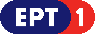 	Πρόγραμμα ΕΡΤ2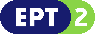 	Πρόγραμμα ΕΡΤ3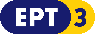 Πρόγραμμα ΕΡΤ Sports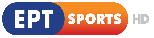 